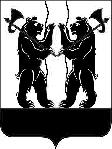 А Д М И Н И С Т Р А Ц И ЯЯРОСЛАВСКОГО МУНИЦИПАЛЬНОГО РАЙОНАП О С Т А Н О В Л Е Н И Е11.12.2018                                                                                                                            № 2636Об утверждении проекта планировки территории и проекта межевания территории линейного объекта (автомобильная дорога) «Реконструкция автомобильной дороги Климовское – Ананьино – Волково          в Ярославском муниципальном районе Ярославской области»В соответствии со статьей 46 Градостроительного кодекса Российской Федерации, Федеральным законом от 06 октября 2003 года № 131-ФЗ «Об общих принципах организации местного самоуправления в Российской Федерации», Администрация района п о с т а н о в л я е т:Утвердить основную часть проекта планировки территории                    линейного объекта (автомобильная дорога) «Реконструкция автомобильной дороги Климовское – Ананьино – Волково в Ярославском муниципальном районе Ярославской области» при условии согласования с органами государственной власти, осуществляющими предоставление лесных участков в границах земель лесного фонда (приложение 1).2. Утвердить проект межевания территории линейного объекта (автомобильная дорога) «Реконструкция автомобильной дороги Климовское – Ананьино – Волково в Ярославском муниципальном районе Ярославской области» при условии согласования с органами государственной власти, осуществляющими предоставление лесных участков в границах земель лесного фонда (приложение 2).3. Опубликовать постановление в газете «Ярославский агрокурьер»                     и разместить на официальном сайте Администрации Ярославского муниципального района.4. Контроль за исполнением постановления оставляю за собой.5. Постановление вступает в силу со дня опубликования.Глава Ярославскогомуниципального района			         		 		      Н.В. ЗолотниковПРИЛОЖЕНИЕ 1к постановлению Администрации ЯМР  от 11.12.2018  № 2636                           Проект планировки территорииГрафическая часть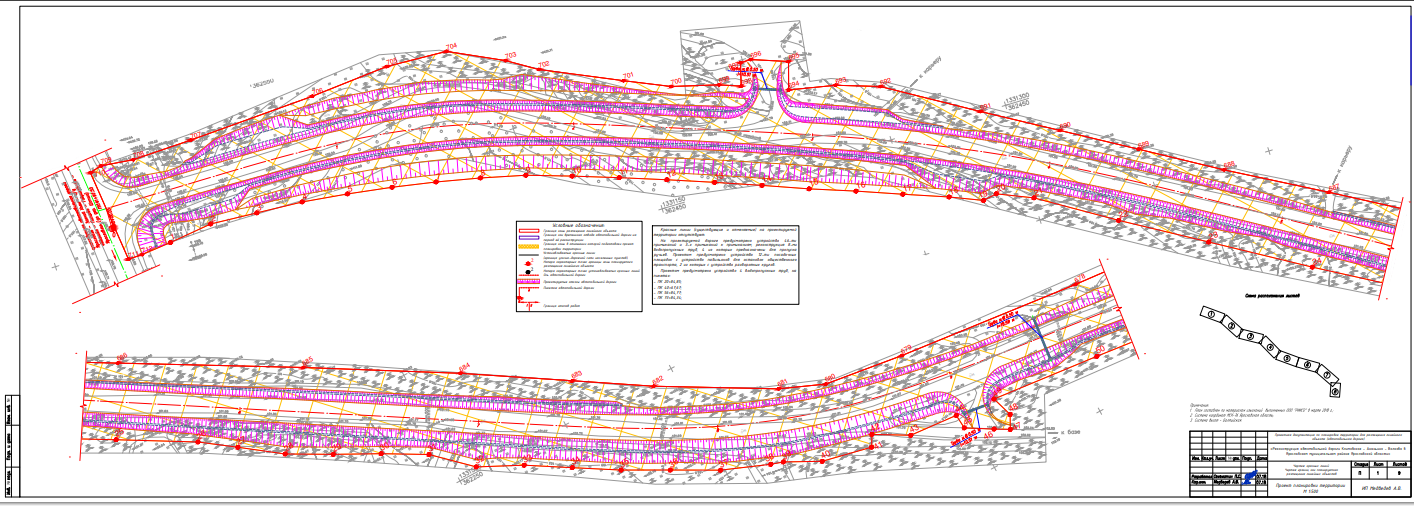 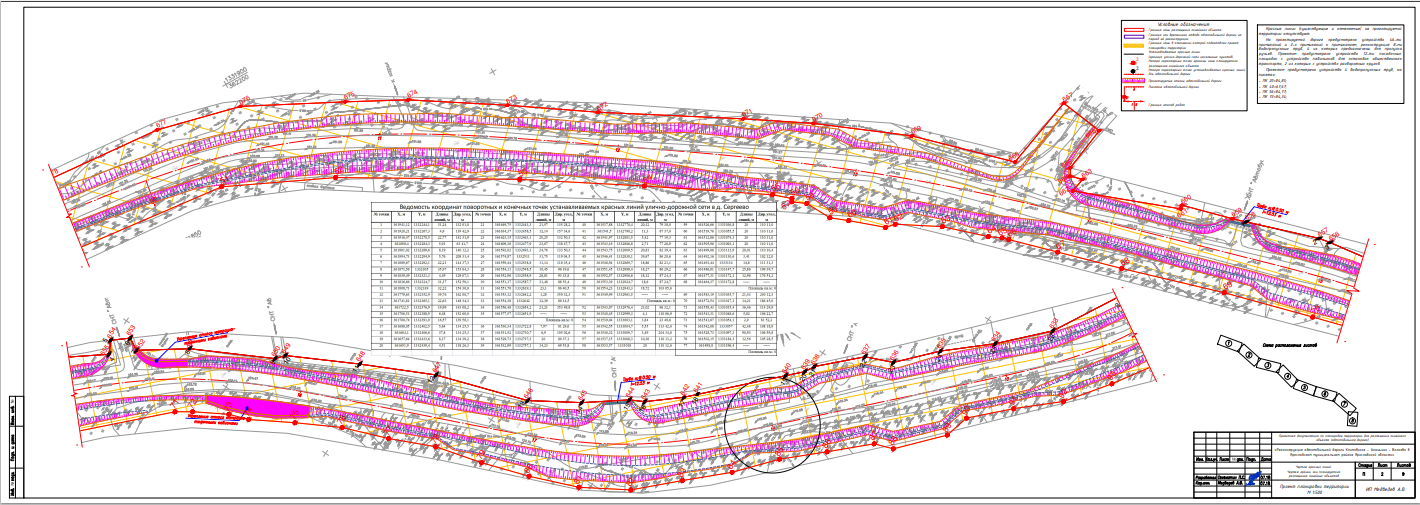 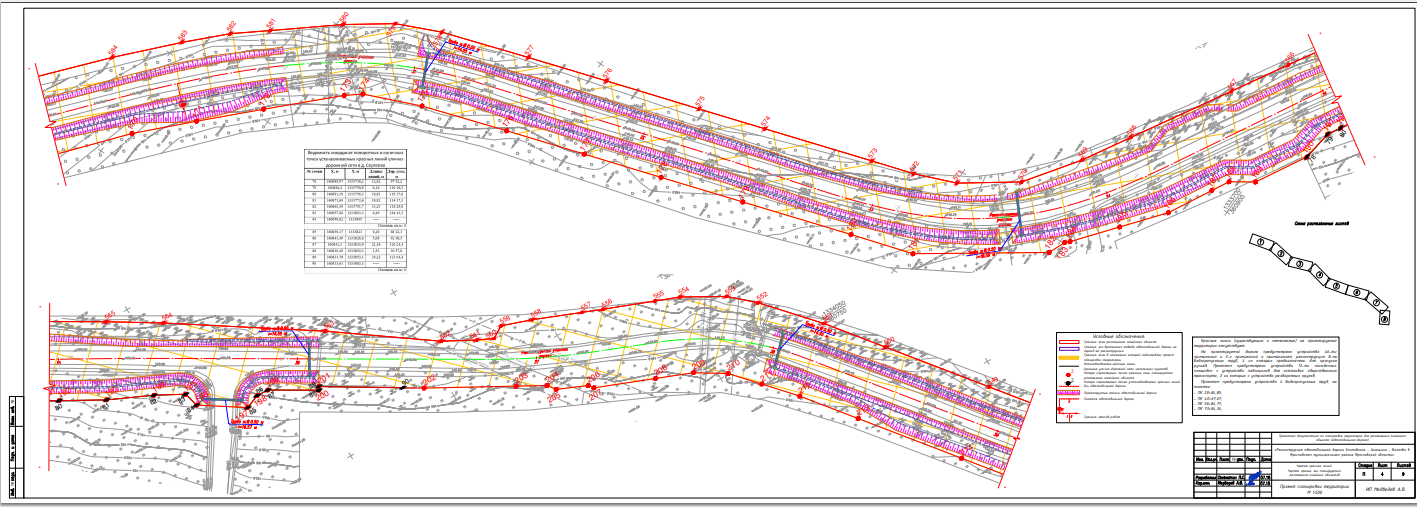 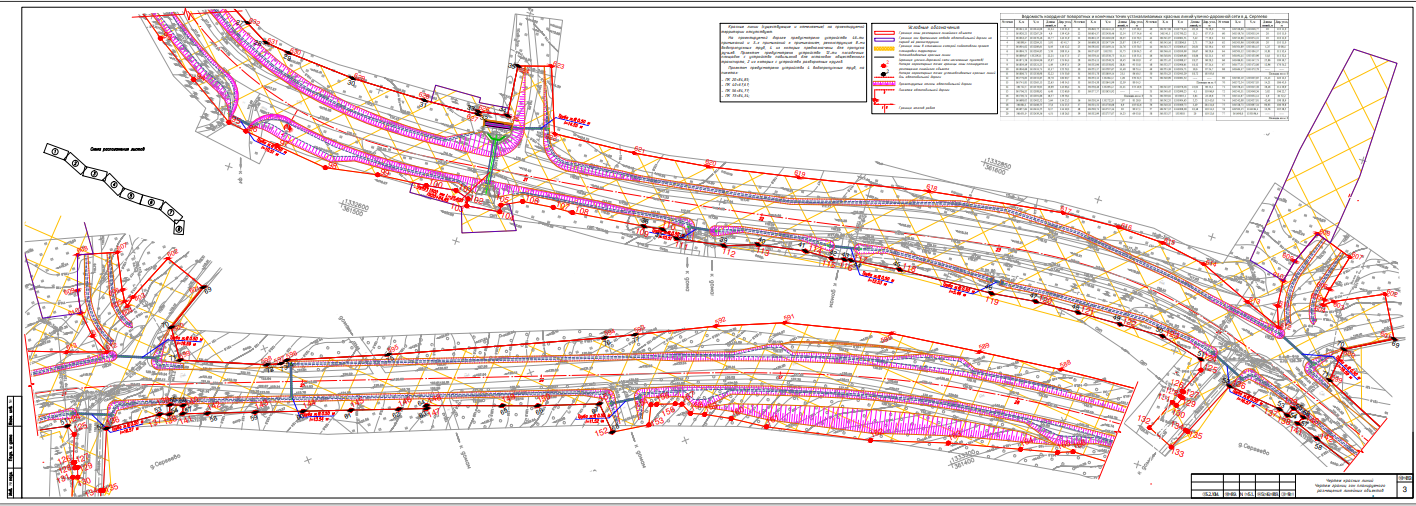 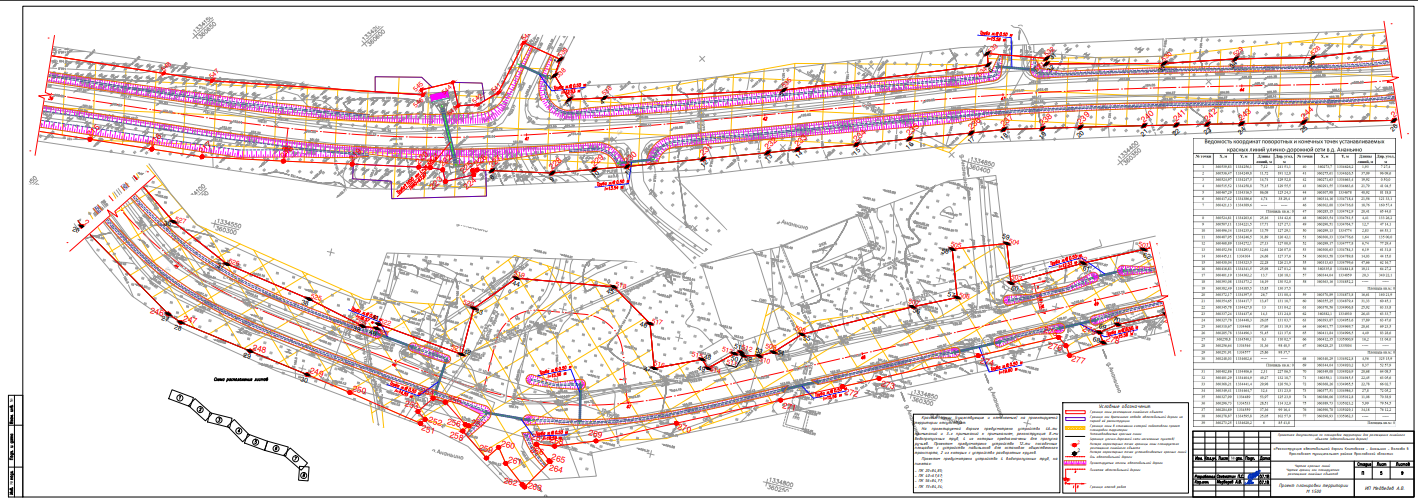 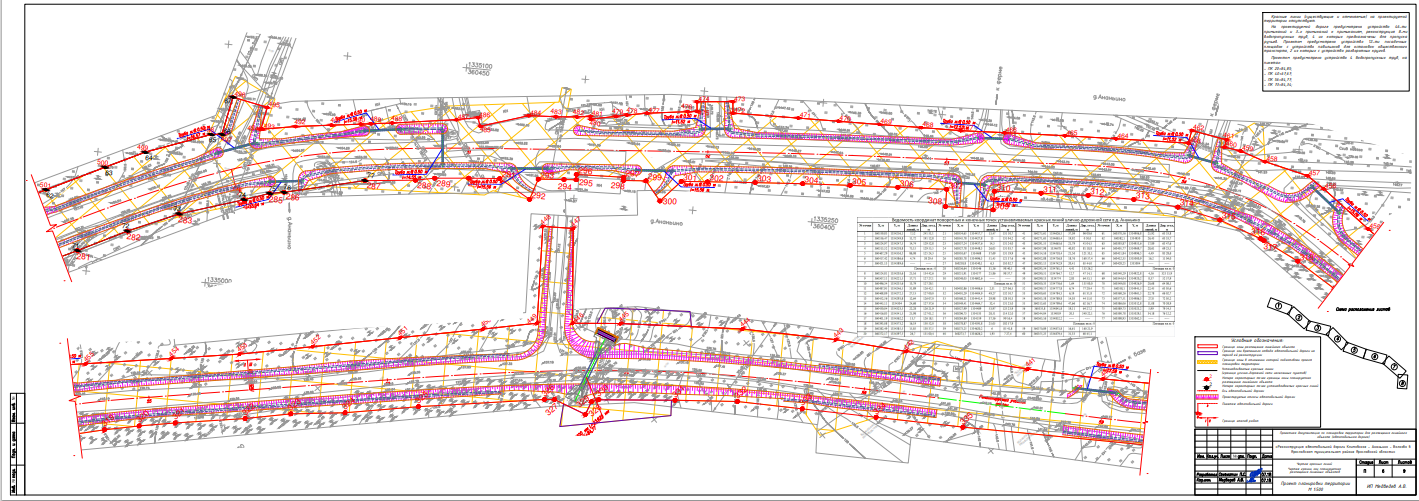 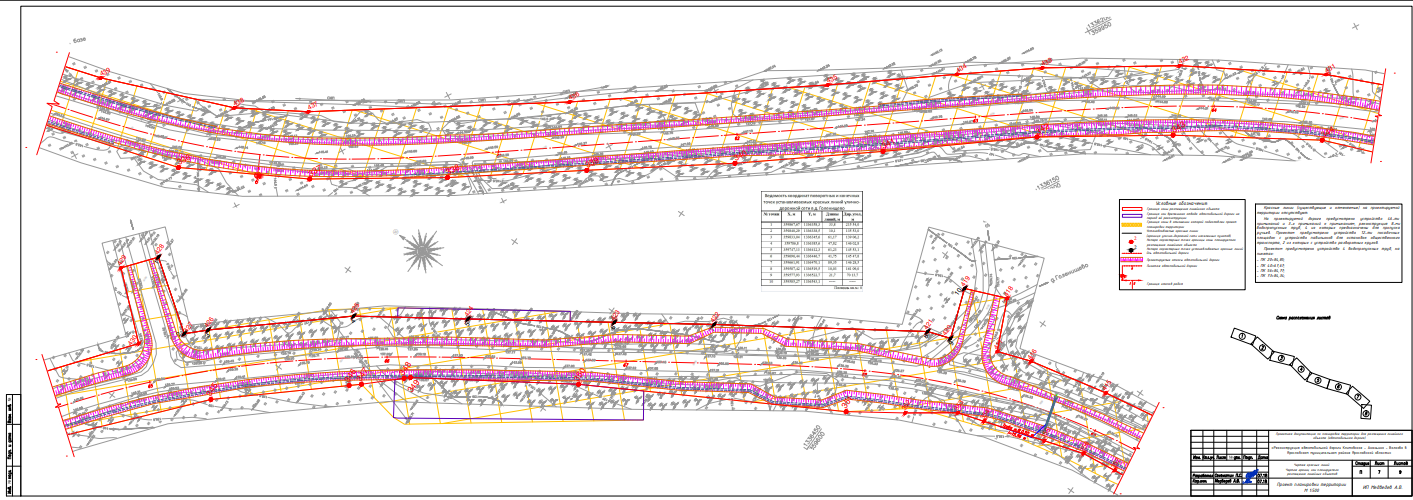 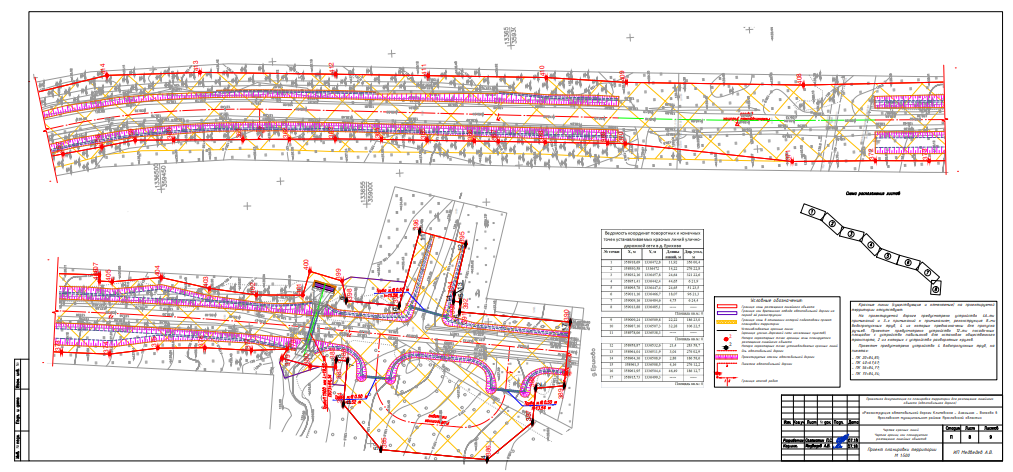 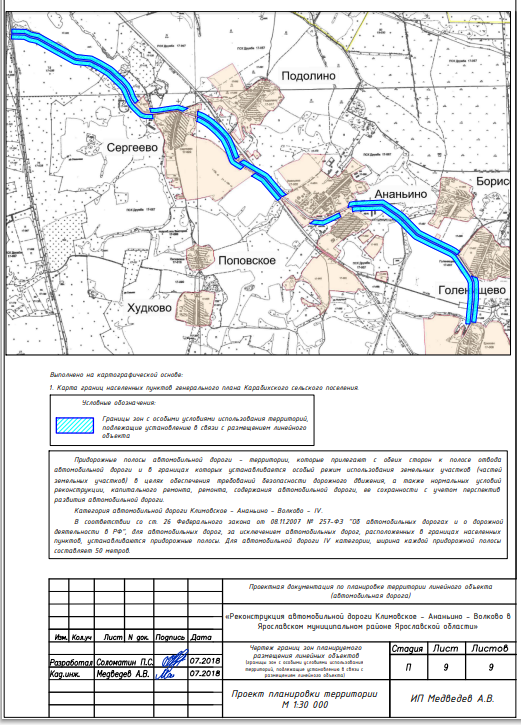 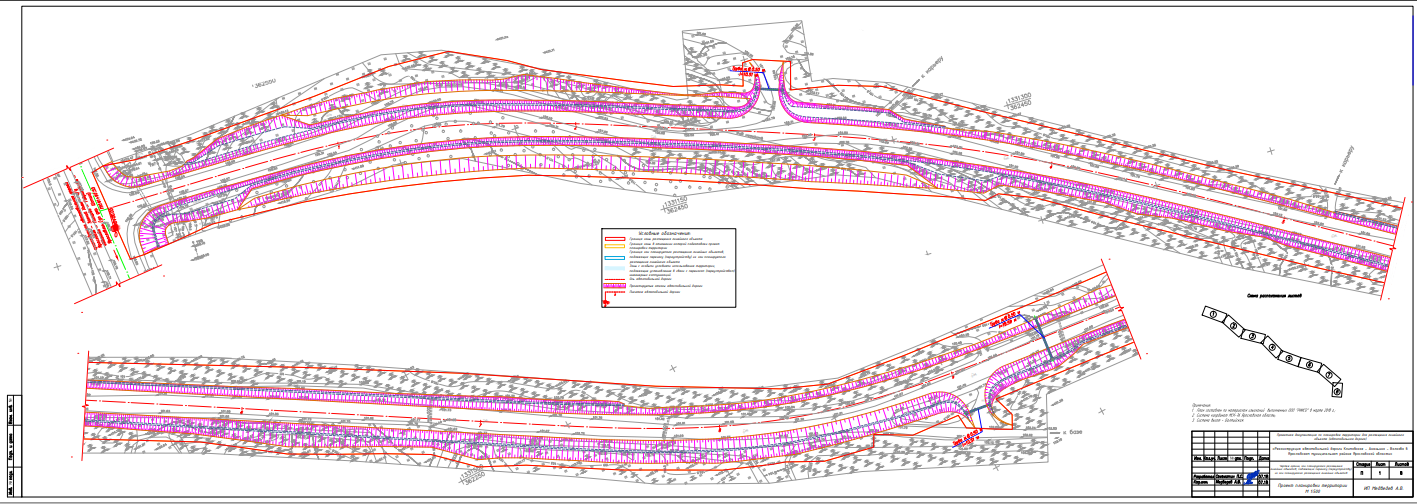 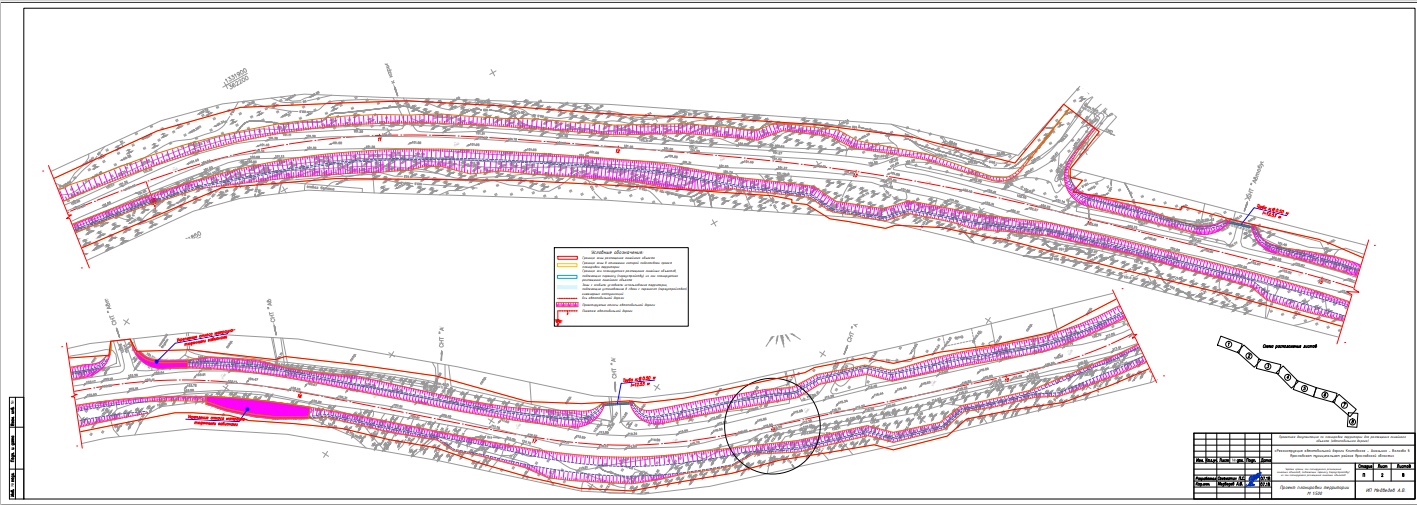 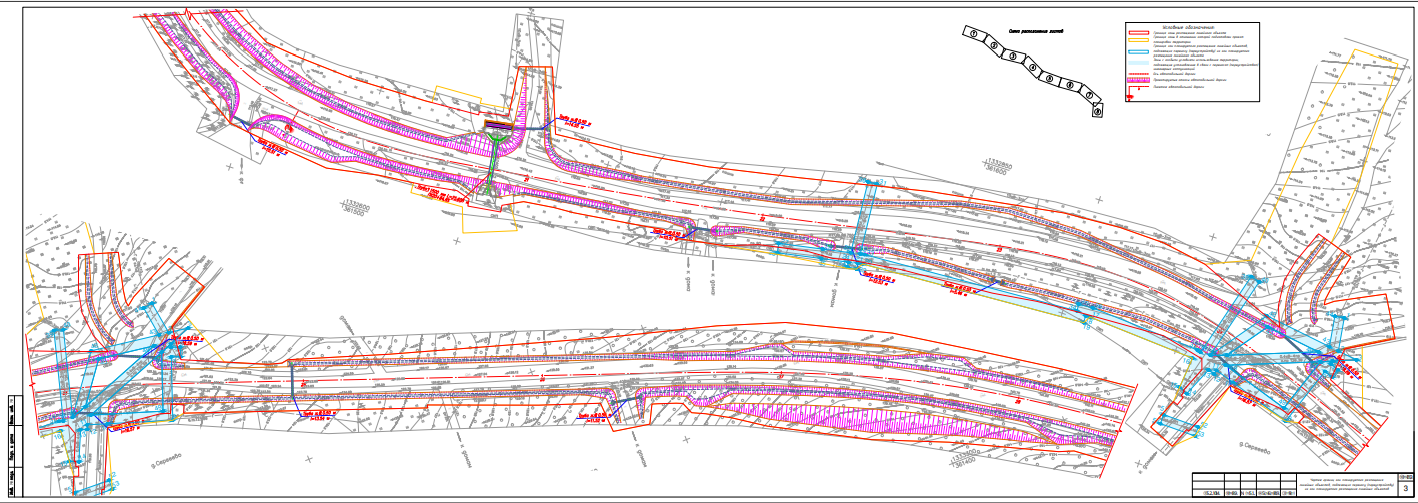 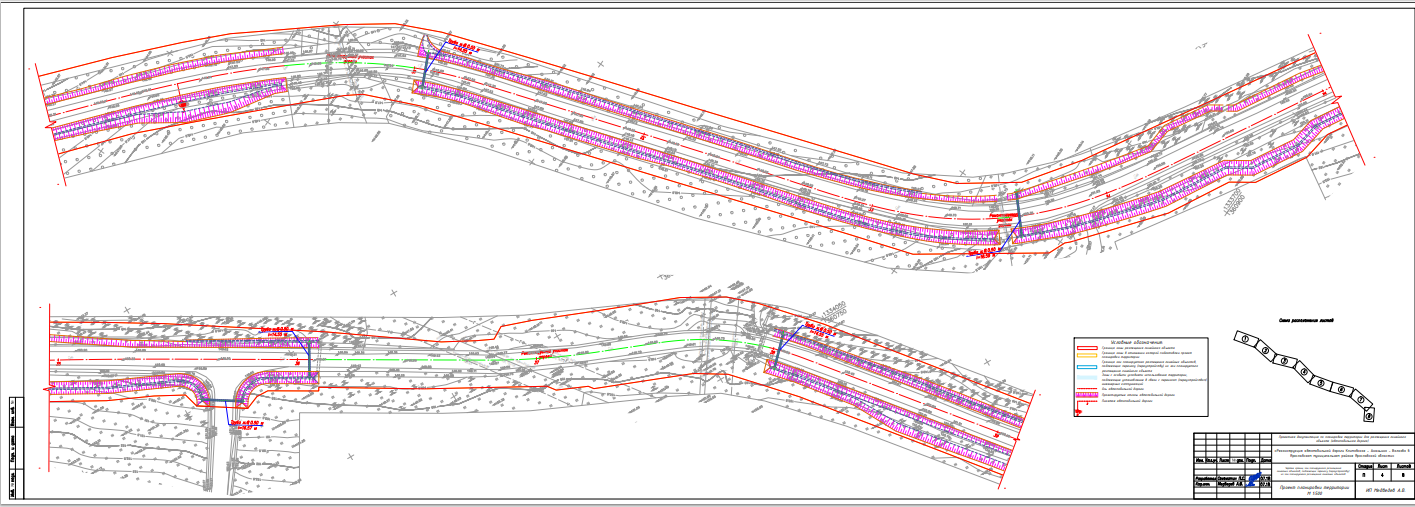 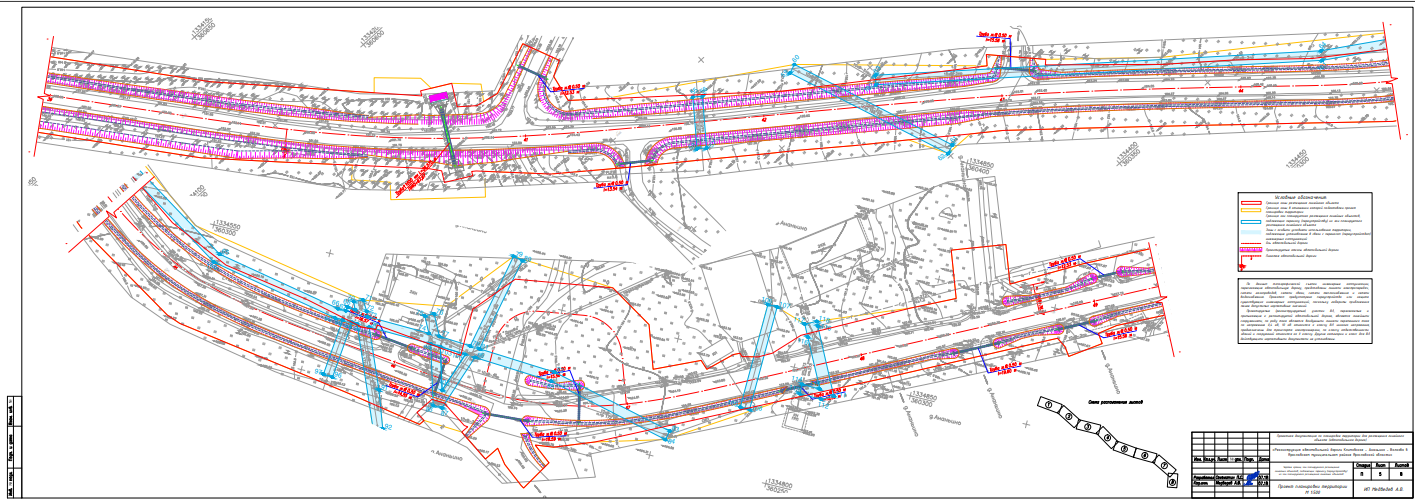 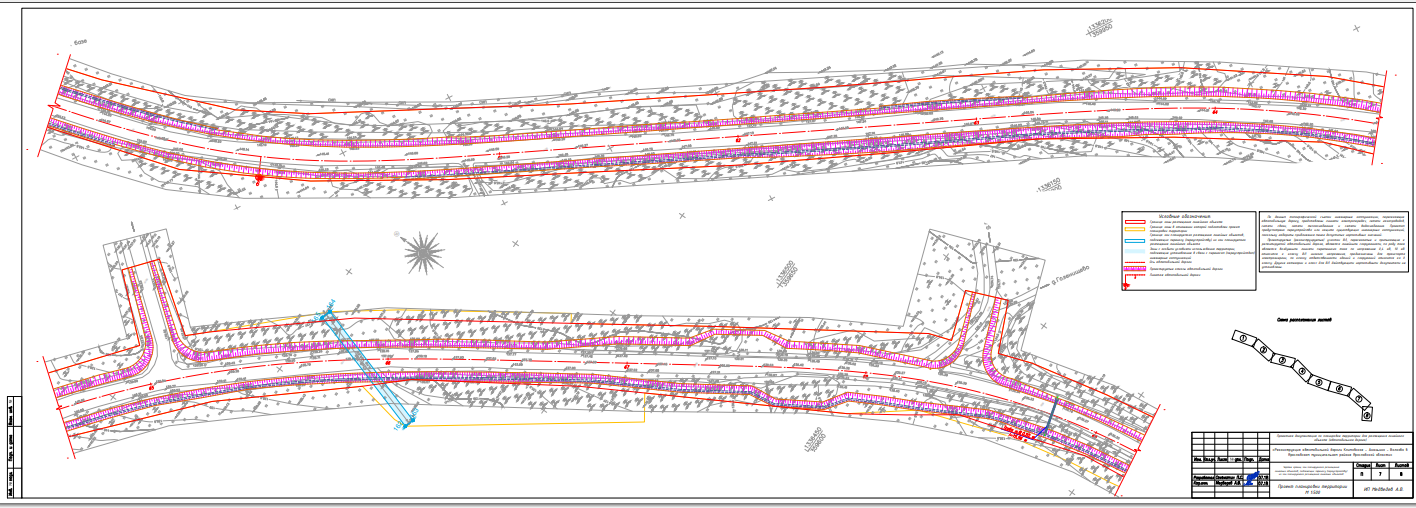 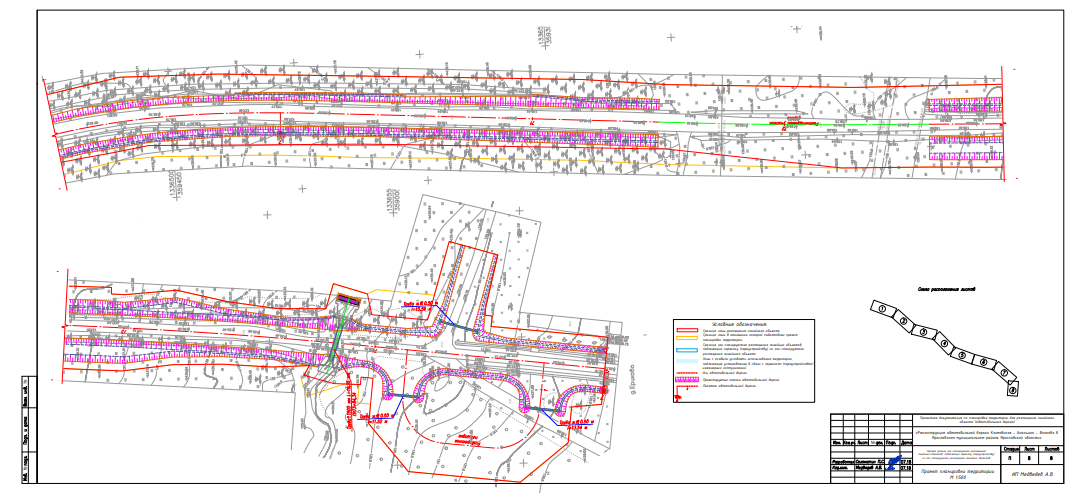 Положение о размещении линейных объектовДокументация по планировке территории линейного объекта выполнена на основании постановления Администрации Ярославского муниципального района от 12.07.2018         № 1569 «О подготовке проекта планировки и проекта межевания территории линейного объекта (автомобильная дорога) «Реконструкция автомобильной дороги Климовское – Ананьино - Волково в Ярославском муниципальном районе Ярославской области»,             в соответствии с техническим заданием на разработку проектной документации                по планировке территории.В соответствии с п. 1 ст. 45 Градостроительного кодекса РФ решение о подготовке документации по планировке территории принимают уполномоченные органы местного самоуправления муниципального района.При разработке проекта планировки территории использованы следующие нормативные документы:- Градостроительный кодекс Российской Федерации;- Земельный кодекс Российской Федерации;- Федеральный закон от 06 октября 2003 года № 131-ФЗ «Об общих принципах организации местного самоуправления в Российской Федерации»;- Федеральный закон от 08 ноября 2007 года № 257-ФЗ «Об автомобильных дорогах                  и о дорожной деятельности в Российской Федерации и о внесении изменений в отдельные законодательные акты Российской Федерации»;- генеральный план Кузнечихинского СП;- правила землепользования и застройки Кузнечихинского СП;- постановление Правительства РФ от 12 мая 2017 г. № 564 «Об утверждении Положения о составе и содержании проектов планировки территории, предусматривающих размещение одного или нескольких линейных объектов»;- постановление Правительства РФ от 2 сентября 2009 г. № 717 «О нормах отвода земель для размещения автомобильных дорог и (или) объектов дорожного сервиса»;- СНиП 2.07.01-89* «Градостроительство. Планировка и застройка городских                и сельских поселений»;- СП 34.13330.2012 «СНиП 2.05.02-85*. Автомобильные дороги».Заказчик – ГКУ ЯО "Ярдорслужба". Генеральная проектная организация – ООО «РИИСО» (г. Москва).Наименование, основные характеристики планируемых для размещения линейных объектовНаименование объекта – «Реконструкция автомобильной дороги Климовское – Ананьино – Волково в Ярославском муниципальном районе Ярославской области».На проектируемой дороге предусмотрено устройство 46-ти примыканий                            и 3-х примыканий к примыканиям, реконструкция 8-ми водопропускных труб,                             4 из которых предназначены для пропуска ручьев. Проектом предусмотрено устройство                             12-ти посадочных площадок с устройство павильонов для остановок общественного транспорта, 2 из которых с устройство разворотных кругов.В границах проектирования автомобильной дороги отсутствует необходимость проектирования постов дорожно-патрульной службы, пунктов весового контроля, постов учета движения, постов метеорологического наблюдения и мест размещения объектов дорожного сервиса, входящих в инфраструктуру автомобильной дороги.Проектом предусмотрено устройство 12-ти остановок общественного транспорта,     две из которых располагаются на устраиваемых разворотных площадках.Проектом предусмотрено устройство 4 водопропускных труб, на пикетах:ПК 20+84,85;ПК 40+67,67;ПК 56+84,77;ПК 73+84,34;В населенных пунктах Сергеево, Ананьино, и Ерихово, через которые проходит реконструируемая автомобильная дорога, планируется устройство тротуара и бордюрного камня.По результатам технико-экономического обоснования принято решение об устройстве двух разворотных площадок автобусов с остановочными павильонами и посадочными площадками, в д. Ананьино и д. Ерихово соответственно. Также проектом предусмотрена реконструкция уже существующих на этом маршруте остановочных пунктов находящихся в границах реконструируемой автомобильной дороги: Волна, СНТ «Автобусник-1»,          д. Сергеево и д. Анаьино.Начало проектируемой дороги ПК0+00.00 соответствует примыканию                            к существующей автомобильной дороге Ярославль - Заячий Холм - а/д «Иваново - Писцово - Гаврилов-Ям – Ярославль» (до дер. Шопша) на км 14+197,5.                 Окончание проектируемой дороги ПК74+91,57 соответствует км 7+492 проектируемой дороги Климовское-Ананьино-Волково.Проектируемая автомобильная дорога относится к дорогам IVкатегории,                       и обеспечивает связь населенных пунктов, находящихся в Карабихском сельском поселении, с общей сетью автодорог областного значения и общественным центром          г. Ярославль. Общая протяженность проектируемой дороги составляет 7,49157 км.Категория автомобильной дороги - IV техническая категория; Число полос движения - 2. Ширина полосы движения – 3.0 м.Технико-экономические параметры определены с учетом расположения границ земельных участков частных землепользователей и интенсивности движения                     на последний срок службы и отражены в таблице 1.Таблица № 1 - Технические параметрыВ соответствии с принятой перспективной интенсивностью движения                            и номенклатурой автотранспортных средств, планируемых к движению по проектируемой автомобильной дороге, а также кривых малых радиусов трассы, принятых в проекте, проезжая часть имеет уширения по внутренней стороне поворота в соответствии с п. 5.35 СП 34.13330.2012.Проектируемая автомобильная дорога проходит по населенным пунктам: д. Сергеево, д. Ананьино и д. Ерихово. В границах населенного пункта согласно СП42.13330.2011 проектируемая автомобильная дорога относится к категории – поселковая дорога.Строительно-монтажные работы по реконструкции автомобильной дороги, производятся в пределах красных линий улично-дорожной сети, частично в пределах существующей полосы отвода автомобильной дороги Климовское – Ананьино – Волково, сведения о которой внесены в Единый государственный реестр недвижимости в виде земельных участков с кадастровыми номерами 76:17:000000:1064, 76:17:132501:229, 76:17:000000:106. Осредненная ширина полосы отвода составляет 25 м.Проектируемый земельный участок, представляющий собой зону размещения линейного объекта, предназначен для реконструкции автомобильной дороги Климовское – Ананьино – Волково в Ярославском муниципальном районе Ярославской области           и  расположен в границах территории Карабихского сельского поселения Ярославского муниципального района. Поэтому рассмотрение документации по планировке территории, предусмотрено на местных публичных слушаниях или общественных обсуждениях            в соответствии со ст. 5.1 ГК РФ.Проектом предусматривается следующие технические решения:– Реконструкция дорожной одежды автомобильной дороги, с устройством бордюров   и тротуаров;– Устройство остановочных павильонов и посадочных площадок; – Организация разворотных площадок пассажирского транспорта.Объекты культурного наследия на проектируемой территории отсутствуют.Особо охраняемые природные территории регионального и местного значения отсутствуют. Запасы полезных ископаемых - отсутствуют.2.Перечень субъектов Российской Федерации, перечень муниципальных районов, городских округов в составе субъектов Российской Федерации, перечень поселений, населенных пунктов, внутригородских территорий городов федерального значения, на территориях которых устанавливаются зоны планируемого размещения линейных объектовРеконструкция автомобильной дороги Климовское – Ананьино – Волково                     в Ярославском муниципальном районе Ярославской области располагается на территории Карабихского сельского поселения в Ярославском районе Ярославской области. Карабихское сельское поселение является одним из 8 аналогичных сельских административно-территориальных муниципальных образований (поселений) Ярославского МР Ярославской области, центром соответствующей сельской системы расселения.Географическая площадь территории СП составляет 217,195 кв.км или  21 719,50 га   (в местной СК-76).На севере поселение граничит с городским округом – городом Ярославлем, на востоке – с Туношенским СП, на юге граница совпадает с границей между Ярославским                  и Гаврилов-Ямским МР, на западе – граничит с Курбским и Ивняковским СП. В состав Карабихского СП входят рабочий поселок Красные Ткачи и 62 сельских населенных пункта.Административным центром поселения является СНП Карабиха.Границы Карабихского СП установлены в соответствии с Законом Ярославской области от 21 декабря 2004 г. №65-з и изменены Законом Ярославской области                          от 25 февраля 2009 г. № 7-з "Об объединении поселений в Большесельском, Даниловском                          и Ярославском муниципальных районах Ярославской области и внесении изменений         в Закон Ярославской области "О наименованиях, границах и статусе муниципальных образований Ярославской области"),   Законом Ярославской области от 21 декабря 2010 г. № 53-з "О внесении изменений в Закон Ярославской области "Об описании границ муниципальных образований Ярославской области"" в административных границах следующих административно-территориальных единиц:Численность населения Карабихского СП (на 2010 год) составляет всего                              13 358 человек (зарегистрированных по месту жительства, в том числе сельское население – 9 357 человек и население рабочего поселка Красные Ткачи – 4 001 человек.Реконструкция автомобильной дороги, планируется на территории кадастровых кварталов:Карабихское с/п - 76:17:134501;СНТ «Автобусник-1» - 76:17:131801;д. Сергеево – 76:17:132502;д. Сергеево – 76:17:132501;д. Ананьино – 76:17:132601;д. Ананьино – 76:17:132602;д. Голенищево – 76:17:132801;д. Ерихово – 76:17:133101.3. Мероприятия по защите сохраняемых объектов капитального строительства, существующих и стоящихся на момент подготовки проекта планировки территории, а также объектов капитального строительства, планируемых к строительству,          от возможного негативного воздействия в связи с реконструкции          автомобильной дорогиПо данным топографической съемки, объекты капитального строительства, попадающие в зону реконструкции автомобильной дороги, представлены инженерными коммуникации, пересекающие автомобильную дорогу: линии электропередач,               сети газопроводов, сети связи, сети теплоснабжения и сети водоснабжения.           Проектом предусмотрено переустройство или защита существующих инженерных коммуникаций, поскольку габариты приближения менее допустимых нормативных значений.Проектируемые (реконструируемые) участки ВЛ, пересекаемые и примыкающие         к ремонтируемой автомобильной дороге, являются линейными сооружениями, по роду тока являются воздушными линиями переменного тока по напряжению 0,4 кВ, 10 кВ относится к классу ВЛ низкого напряжения, предназначены для транспорта электроэнергии, по классу ответственности зданий и сооружений относится ко II классу. Другие категории и класс для ВЛ действующими нормативными документами                   не установлены.В целях сохранения и предотвращения негативного воздействия на смежные                 с дорогой объекты капитального строительства, проектом предусмотрены решения           по организации рельефа трассы и инженерной подготовке территории.                                  В проекте реализован комплексный подход к решению вопроса поверхностного водоотвода. Общая система водоотвода включает в себя следующие организационные принципы:вертикальной планировки территории, прилегающей к проектируемому участку;продольный водоотвод осуществляется за счет естественного рельефа местности;устройство кюветов для сбора и отвода воды к искусственным сооружениям; устройство кюветов согласно поперечным профилям земляного полотна.Продольный водоотвод осуществляется за счет естественного рельефа местности. В соответствии с принятыми проектными решениями в подготовительный период     (до начала производства строительных работ) проектом предусматривается выполнение следующих видов работ:оформление отвода земель;демонтаж и разборка элементов и сооружений;расчистка территории от деревьев и кустарника;снятие растительного слоя грунта откосов выемки;демонтаж переустройство инженерных коммуникаций;устройство строительного городка, строительных площадок;установка временных технических средств организации дорожного движения.Все демонтируемые элементы, сооружения, срубленные деревья, порубочные остатки, почвенно-растительный слой грунта и материалы разборки транспортируются на базу строительной организации, на строительную площадку, в кавальер или на свалку ТБО        в зависимости от степени пригодности материала.После завершения строительных работ производится полный комплекс восстановительных работ на землях, затронутых в процессе строительства.4. Перечень координат характерных точек границ зон планируемого размещения линейных объектовТаблица № 2. Ведомость координат характерных точек границ зон планируемого размещения линейного объекта5. Перечень координат характерных точек границ зон планируемого размещения линейных объектов, подлежащих переносу (переустройству) из зон планируемого размещения линейных объектовПо данным топографической съемки инженерные коммуникации, пересекающие автомобильную дорогу, представлены линиями электропередач, сетями газопроводов, сетями связи, сетями теплоснабжения и сетями водоснабжения. Проектом предусмотрено переустройство или защита существующих инженерных коммуникаций, поскольку габариты приближения менее допустимых нормативных значений.Проектируемые (реконструируемые) участки ВЛ, пересекаемые и примыкающие         к ремонтируемой автомобильной дороге, являются линейными сооружениями, по роду тока являются воздушными линиями переменного тока по напряжению 0,4 кВ, 10 кВ относится к классу ВЛ низкого напряжения, предназначены для транспорта электроэнергии, по классу ответственности зданий и сооружений относится ко II классу. Таблица № 2. Ведомость координат характерных точек границ зон планируемого размещения линейных объектов, подлежащих переносу (переустройству)6. Предельные параметры разрешенного строительства, реконструкции объектов капитального строительства, входящих в состав линейных объектов в границах     зон их планируемого размещенияМинимальные отступы от границ земельных участков, предназначенных                   для строительства и (или) реконструкции линейных сооружений – отсутствуют.     Объекты капитального строительства, входящими в состав линейного объекта, представлены 8-ю водопропускными трубами (4 существующих) и 12-ю автобусными остановками, для которых также отсутствуют предельные параметры разрешенного строительства.7. Информация о необходимости осуществления мероприятий по защите сохраняемых объектов капитального строительства (здание, строение, сооружение, объекты, строительство которых не завершено), существующих и строящихся на момент подготовки проекта планировки территории, а также объектов капитального строительства, планируемых к строительству в соответствии с ранее утвержденной документацией по планировке территории, от возможного негативного воздействия в связи с размещением линейных объектовЗдания, строения, сооружения, объекты, строительство которых не завершено              и существующие и строящиеся на момент подготовки проекта планировки территории,      а также объекты капитального строительства, планируемые к строительству                         в соответствии с ранее утвержденной документацией по планировке территории, отсутствуют. Реконструкция автомобильной дороги, частично проектируется в пределах полосы отвода автомобильной дороги Климовское – Ананьино – Волково. Поэтому, мероприятия по защите сохраняемых объектов капитального строительства должны быть направлены на сохранение параметров постоянной крутизны откосов, конструкции дорожной одежды, а также устройства существующих кюветов и примыканий автомобильной дороги.8. Информация о необходимости осуществления мероприятий по сохранению объектов культурного наследия от возможного негативного воздействия в связи с размещением линейных объектовОбъекты культурного наследия на проектируемой территории отсутствуют.9. Информация о необходимости осуществления мероприятий по охране окружающей средыТехнические решения, предусмотренные в проекте планировки, приняты                       в соответствии с действующими нормами и правилами, составленными с учетом требований по охране окружающей среды.В период проведения строительно-монтажных работ, предлагаются следующие мероприятия:- проведение регулярного контроля выхлопных газов от двигателей строительной техники, запрет допуска на строительную площадку техники с превышением норм содержания вредных веществ в выхлопных газах;- распределение по времени нахождения и работы техники на строительной площадке;- запрет сжигания отходов на строительной площадке;- запрет стоянки техники с включенными двигателями.Для снижения уровня техногенной нагрузки на атмосферный воздух в период эксплуатации предложены следующие мероприятия:- применение не пылящих дорожных одежд;- регулярное обеспыливание дорожного полотна.На этапе строительства возможны следующие аварийные ситуации, способные оказать негативное воздействие на экосистему:- пролив масел на почву от строительной техники и дорожных машин;- возгорание отходов.При проливах масел и нефтепродуктов на почву необходимо в кратчайшие сроки собрать загрязненный грунт и передать его на утилизацию в специализированные организации, имеющие лицензию на соответствующий вид деятельности, исключить попадание пролитых нефтепродуктов в грунтовые воды.При возгорании тушение отходов рекомендуется пеной, для чего места временного хранения отходов оборудуются огнетушителями ОХП-10 в количестве, соответствующем Правилам пожарной безопасности в Российской Федерации ППБ-01-93, в целях предотвращения возгорания не пользоваться открытым огнем. Для курения должно быть отведено специально оборудованное место. Временное хранение отходов осуществлять с соблюдением требований и правил противопожарной безопасности. Полигон ТБО расположен в 27,5 кв в ООО «Скоково».При выполнении всех строительных работ необходимо соблюдать требования защиты окружающей природной среды, сохранения ее устойчивого экологического равновесия      и не нарушать условия землепользования, установленные законодательством по охране природы.9.1. Мероприятия по охране атмосферного воздухаОхрана окружающей природной среды в зоне производства работ осуществляется        в соответствии с действующими нормами и правовыми актами по вопросам охраны окружающей природной среды и рациональному использованию природных ресурсов.Производство строительно-монтажных работ должно производиться согласно СанПиН 2.2.3.1384-03 «Гигиенические требования к организациям строительного производства и строительных работ». При проведении строительно-монтажных работ предусматривается осуществление ряда мероприятий по охране окружающей природной среды.Работа строительных машин и механизмов должна быть отрегулирована                       на минимально допустимый выброс выхлопных газов и уровень шума. Выполнение работ на отведенной полосе строительства должно вестись с соблюдением чистоты территории, а санитарно—бытовые помещения должны быть оборудованы средствами биологической очистки или сбросом стоков в непроницаемую металлическую емкость с регулярной последующей ее очисткой и обеззараживанием.Территория должна предохраняться от попадания горюче-смазочных материалов.    Все виды отходов, образующиеся в процессе строительства, должны быть собраны             и утилизированы на территории подрядной организации. Сбор и хранение отходов осуществляется в закрытых металлических контейнерах. При соблюдении норм и правил сбора и хранения отходов, а также своевременном удалении отходов с территории строительства отрицательное воздействие отходов на окружающую среду будет минимальным. Все строительно-монтажные работы необходимо производить последовательно и не совмещать во времени. В связи с этим загрязняющие вещества, выбрасываемые в атмосферу, носят кратковременный характер и не оказывают вредного воздействия на атмосферный воздух при строительстве электроосвещения.9.2. Мероприятия по охране рациональному использованию водных ресурсовСтроительство на проектируемой территории не окажет негативного влияния             на водные ресурсы. Техническими и конструктивными решениями, принятыми в проекте, предусматривается исправление системы водоотвода систематическое поддержание           в работоспособном состоянии, что в целом направлено на рациональное использование водных ресурсов. Использование подземных вод и сброс стоков в подземные горизонты не предусматриваются. 9.3. Мероприятия по охране и рациональному использованию земельных ресурсовДля охраны земель при строительстве объектов различного назначения проектные решения должны обеспечивать:- сохранность особо охраняемых природных территорий и ценных объектов окружающей среды при выборе участка строительства;- снижение землеемкости проектируемого объекта за счет повышения этажности         и более компактного размещения зданий, сооружений, агрегатов и установок;- предупреждение территориального разобщения земель, образования локализованных участков и нарушения межхозяйственных и внутрихозяйственных связей других землепользователей;- максимальное снижение размеров и интенсивности выбросов (сбросов) загрязняющих веществ на территорию объекта и прилегающие земли;- рациональное использование земель при складировании промышленных отходов, размещении свалок и полигонов для хранения твердых бытовых отходов;- своевременную рекультивацию земель, нарушенных при строительстве                       и эксплуатации объекта;- снятие и использование почвенного слоя для рекультивации нарушенных земель или землевания малопродуктивных сельхозугодий.10. Информация о необходимости осуществления мероприятий по защите территории от чрезвычайных ситуаций природного и техногенного характера,            в том числе по обеспечению пожарной безопасности и гражданской оборонеЧрезвычайная ситуация ― это обстановка на определенной территории, сложившаяся в результате аварии, опасного природного явления, катастрофы, стихийного или иного бедствия. Чрезвычайная ситуация может повлечь за собой человеческие жертвы, ущерб здоровью людей или окружающей природной среде, значительные материальные потери    и нарушение условий жизнедеятельности людей.Предупреждение чрезвычайных ситуаций ― это комплекс мероприятий, проводимых заблаговременно и направленных на максимально возможное уменьшение риска возникновения чрезвычайных ситуаций, а также на сохранение здоровья людей, снижение размеров ущерба окружающей природной среде и материальных потерь в случае               их возникновения.Ликвидация чрезвычайных ситуаций ― это аварийно-спасательные и другие неотложные работы, проводимые при возникновении чрезвычайных ситуаций                     и направленные на спасение жизни, и сохранение здоровья людей, снижение размеров ущерба окружающей природной среде и материальных потерь, а также на локализацию зон чрезвычайных ситуаций, прекращение действия характерных для них опасных факторов.Единая государственная система предупреждения и ликвидации чрезвычайных ситуаций объединяет органы управления, силы и средства федеральных органов исполнительной власти, органов исполнительной власти субъектов Российской Федерации, органов местного самоуправления, организаций, в полномочия которых входит решение вопросов по защите населения и территорий от чрезвычайных ситуаций.10.1 Перечень мероприятий по защите территорий от чрезвычайных ситуаций природного и техногенного характераПри выполнении комплекса работ по устройству освещения необходимо использовать современные средства техники безопасности и соблюдать правила охраны труда. Работающих необходимо обеспечить санитарно-гигиеническими и безопасными условиями труда с целью устранения производственного травматизма                                   и профессиональных заболеваний. В зависимости от выполняемых работ рабочие должны быть обеспечены спецодеждой, спецобувью и защитными средствами. При выполнении строительно-монтажных работ необходимо соблюдать правила, изложенные                        в СНиП 21-03-99 «Безопасность труда в строительстве», СНиП 12-04-2002     «Безопасность труда в строительстве. Часть 2. Строительное производство», ПБ 10-382-00      «Правила устройства и безопасной эксплуатации грузоподъемных кранов» Гостехнадзора России (издательство НПО ОБТ Москва 1993г), «Правила пожарной безопасности              в Российской Федерации» ППБ 01-03, СанПиН 2.2.3.1384-03 «Гигиенические требования к организации строительного производства и строительных работ». Согласно требованиям              СанПиН 2.2.3.1384-03 «Гигиенические требования к организации строительного производства», разработанных на основании Федерального закона от 30 марта 1999г.       № 52-ФЗ «О санитарно- эпидемиологическом благополучии населения»                                и МУ по совершенствованию государственного предупредительного надзора                      за проектированием цехов и участков сварки, утверждённые зам. главного санитарного врача 1987г., № 4428-87, и п. 6 требований разд. 9 №1009-73 «Санитарные правила         при сварке, наплавке и резке металлов»: производство работ по сварке и резке                 при строительно - монтажных работах на открытом воздухе допускается и осуществляется согласно СНиП "Безопасность труда в строительстве". Для выполнения требований раздела 9. «Требования безопасности при выполнении электросварочных                              и газопламенных работ» СНиП 12-03-2001 «Безопасность труда в строительстве.         Часть 1 «Общие требования» и выполнения ГОСТ 12.0003-75 при производстве электросварочных работ необходимо выполнение следующих мероприятий:для производства строительно-монтажных работ привлекается организация, имеющая лицензию и разрешение Ростехнадзора на применение сварочных аппаратов       и сертификат соответствия;сварка труб предусмотрена оборудованием, имеющим санитарно-эпидемиологический сертификат;над сварочными установками должны быть сооружены навесы из несгораемых материалов, в случае их отсутствия сварочные работы во время дождя и снегопада должны быть прекращены;к сварочным работам допускаются сварщики, которые прошли медицинский осмотр, инструктаж по технике безопасности и имеющие квалификацию не ниже второй;-рабочие, осуществляющие сварочные работы, должны быть обеспечены средствами индивидуального пользования:спецодежда, защищающая их от искр и брызг, специальная обувь, предохраняющая ноги от ожогов брызгами расплавленного металла и от механических травм;защитная каска для защиты головы от механических травм и от поражения электрическим током из токонепроводящих материалов;щитки, маски, защитные очки, светофильтры для защиты глаз и лица сварщика, которые выполнены в соответствии с требованиями нормативно-технической документации на указанные средства.При ручной сварке штучными электродами следует использовать переносные малогабаритные воздухоприемники с пневматическими, магнитными и другими держателями.При работе РМЛ должны соблюдаться требования безопасности с источниками ионизирующего излучения. Лаборатория должна иметь санитарно-эпидемиологическое заключение и аккредитована в установленном законом порядке согласно СП 2.6.1.799-99, СП 2.6.1.758-99. Особое внимание необходимо уделить выполнению правил установки      и эксплуатации строительных механизмов вблизи откосов и зон возможного обрушения грунта, а также ЛЭП-10 кВ, устройству ограждений опасных мест, выполнению электрозащитных устройств инструментов, оборудования и механизмов, работающих      на электрической энергии (включая электросварку). Строительно-монтажные работы          в охранной зоне действующих воздушных линий электропередач ЛЭП-10 кВ,           следует производить в соответствии требований СНиП 12-03-2001 «Безопасность труда      в строительстве. Часть 1. Общие требования» п. 7.2.5.Проезды, проходы и рабочие места необходимо регулярно очищать от строительного мусора и не загромождать.Строительно-монтажные работы ведутся по проекту производства работ.          Вопросы по технике безопасности должны отражаться в проекте производства работ          в виде конкретных инженерных решений.Строительно-монтажные работы в охранной зоне действующей воздушной линии электропередач следует производить под непосредственным руководством инженерно-технического работника, ответственного за безопасность производства работ, при наличии письменного разрешения организации-владельца линии и наряда-допуска, определяющего безопасные условия работ и выдаваемого в соответствии с правилами главы СНиП           по технике безопасности в строительстве.До начала основного строительства, в местах размещения санитарно-бытовых помещений в составе проекта производства работ необходимо предусмотреть дополнительные мероприятия, обеспечивающие пожарную безопасность в соответствии    с требованиями ППБ 01-03. Временные бытовые помещения располагаются на расстоянии не далее 200 метров от места производства работ и перемещаются по трассе по ходу проведения работ. Во всех инвентарных санитарно-бытовых помещениях должны находиться первичные средства пожаротушения (огнетушители, ящик с песком, инвентарный щит). В бытовых помещениях необходимо наличие аптечки для оказания первой помощи. Обогрев бытовых помещений осуществляется масляными радиаторами. Запрещается использование самодельных и неисправных электроприборов и устройств. Расчетная температура воздуха должна соответствовать: в гардеробных помещениях          + 18°С, в помещениях для обогрева +22°С. Электроснабжение бытовых помещений осуществляется от передвижной электростанции. Для освещения бытовых помещений использовать эл. лампы мощностью до 60Вт в потолочных плафонах, применять лампы большей мощности запрещается.10.2. Обеспечение пожарной безопасностиК основным проектным решениям, обеспечивающим пожарную безопасность планируемых строительно-монтажных работ, относится соблюдение нормируемых расстояний до существующих инженерных сооружений по горизонтали и вертикали.Противопожарная защита технологических процессов обеспечивается:- применением средств пожаротушения и соответствующих видов пожарной техники;- организацией своевременной эвакуации людей и снабжением обслуживающего персонала средствами коллективной и индивидуальной защиты от опасных факторов пожара.Специальных мероприятий по обеспечению взрывопожаробезопасности                    при выполнении работ на объекте не требуется.По прибытии пожарного подразделения руководитель подрядной организации        (или лицо, его замещающее) информирует руководителя тушения пожара                             о конструктивных и технологических особенностях объекта, прилегающих строениях        и сооружениях. Кроме того, до руководителя пожарного подразделения доводятся сведения о количестве и пожароопасных свойствах хранимых и применяемых веществ, материалов, изделий и других сведениях.Ближайшая пожарная часть расположена в п. Красные Ткачи (9 километров).ПРИЛОЖЕНИЕ 2к постановлению Администрации ЯМР  от 11.12.2018  № 2636                            Проект межевания территорииГрафическая часть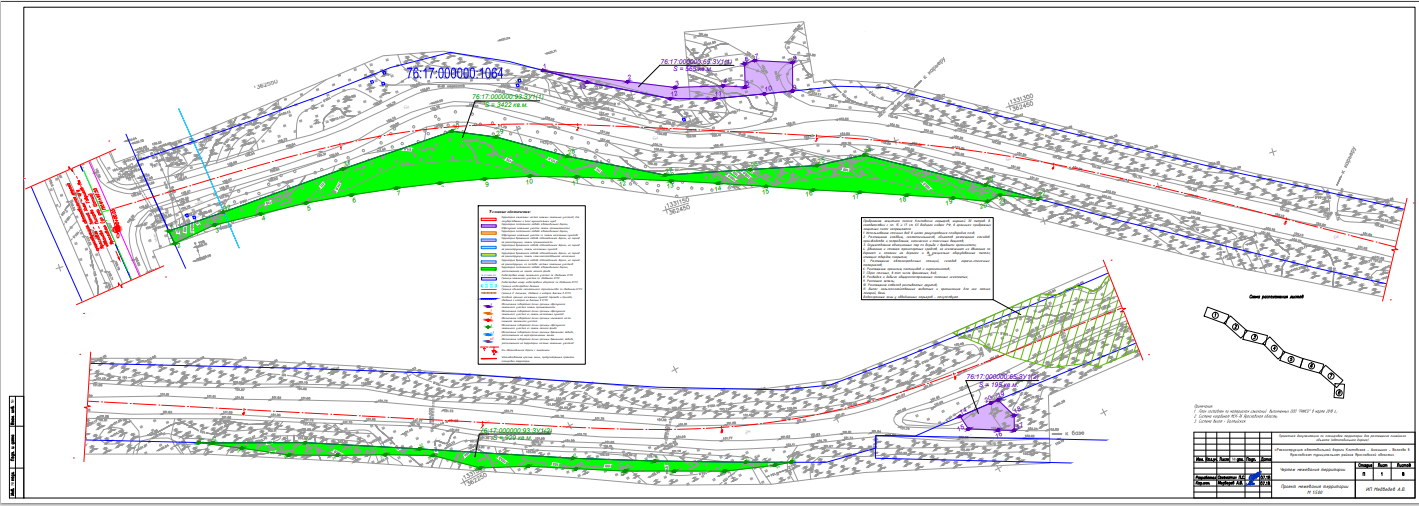 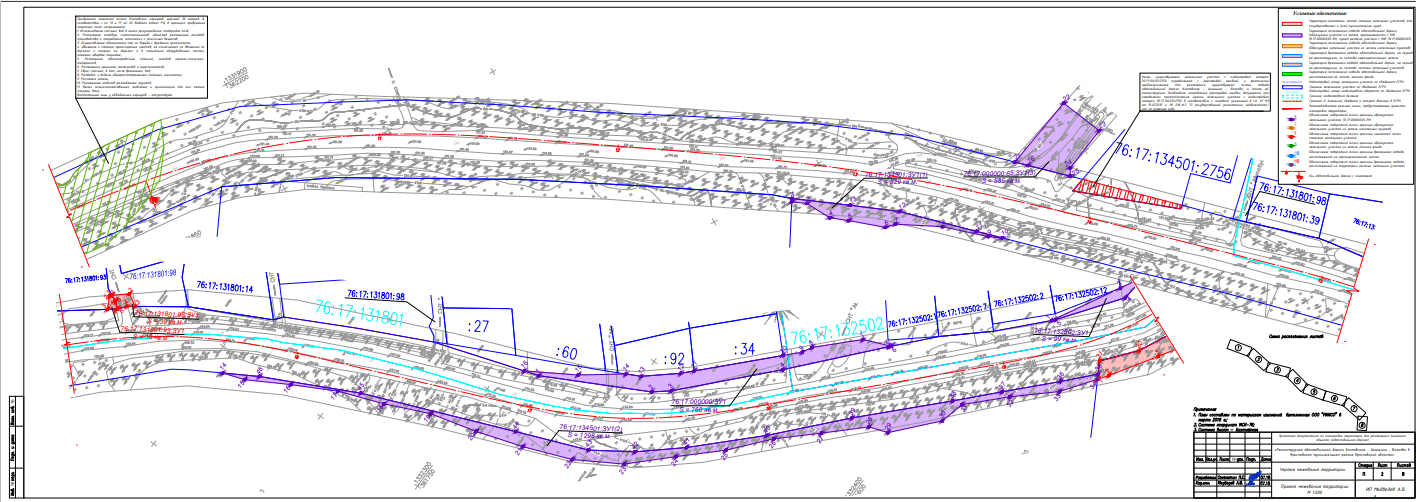 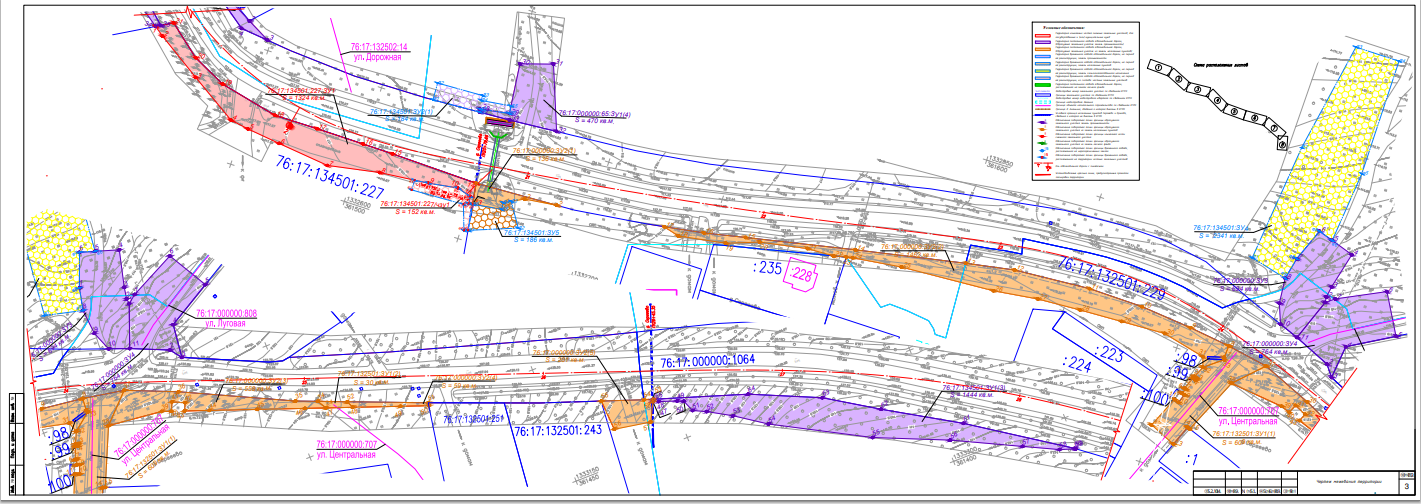 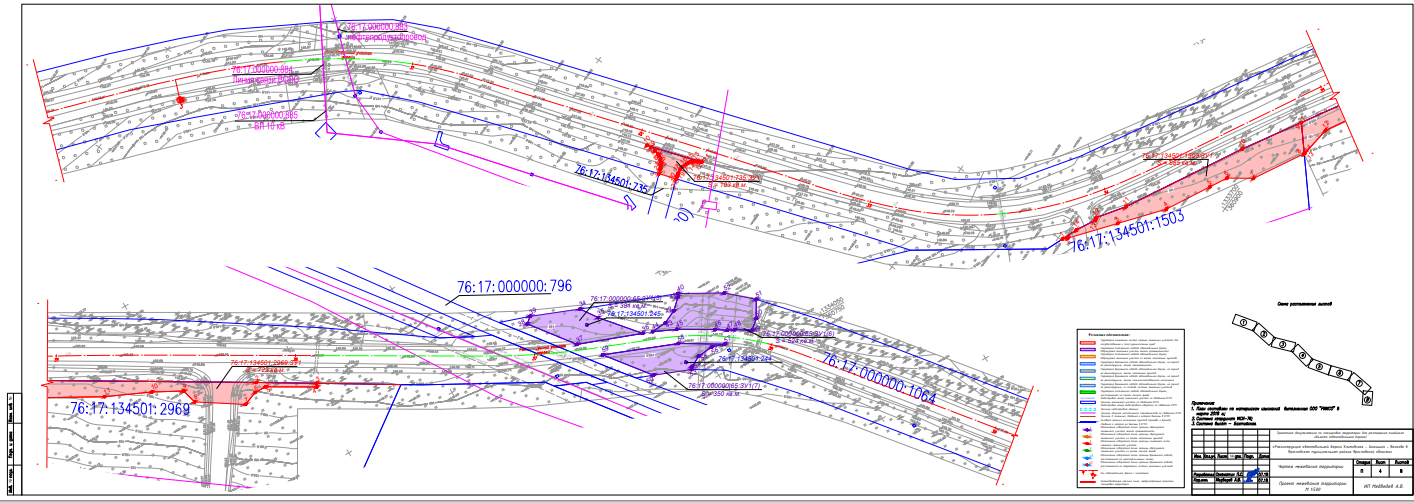 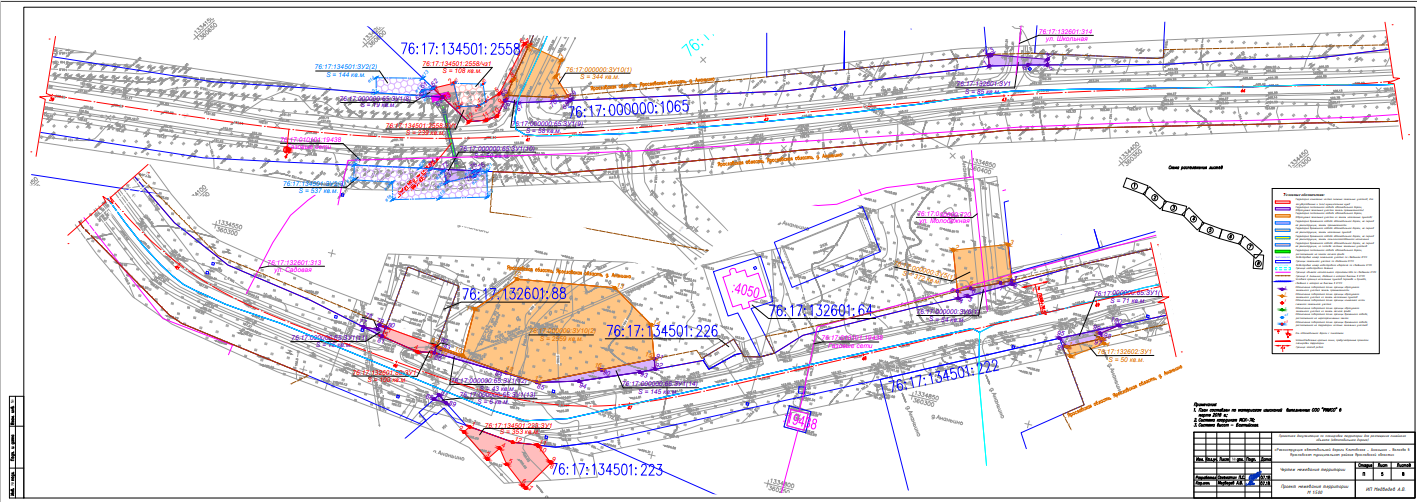 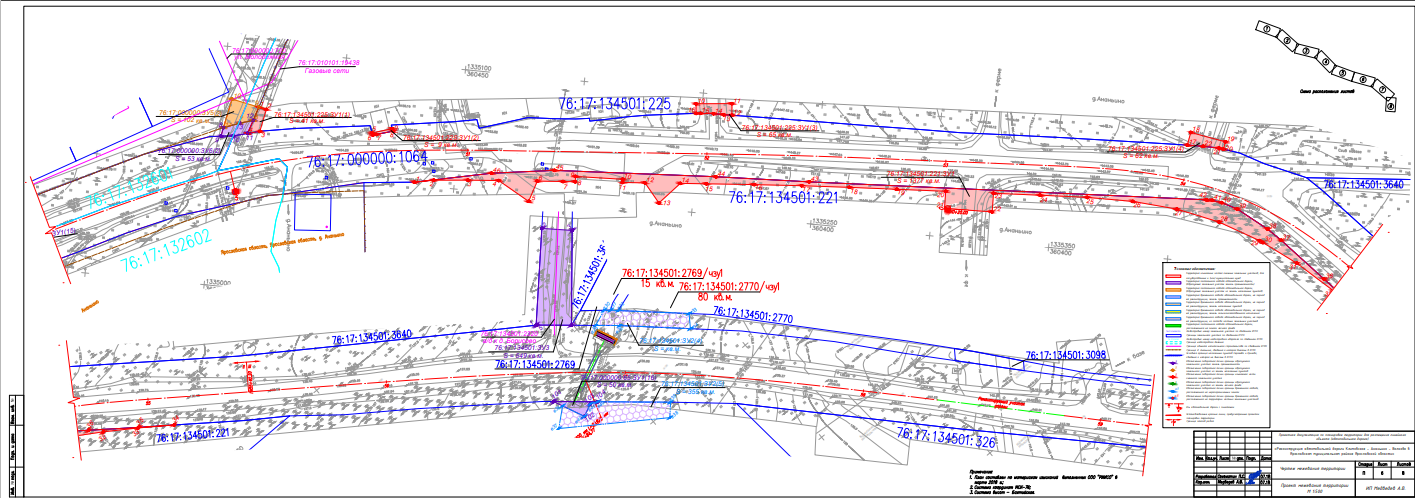 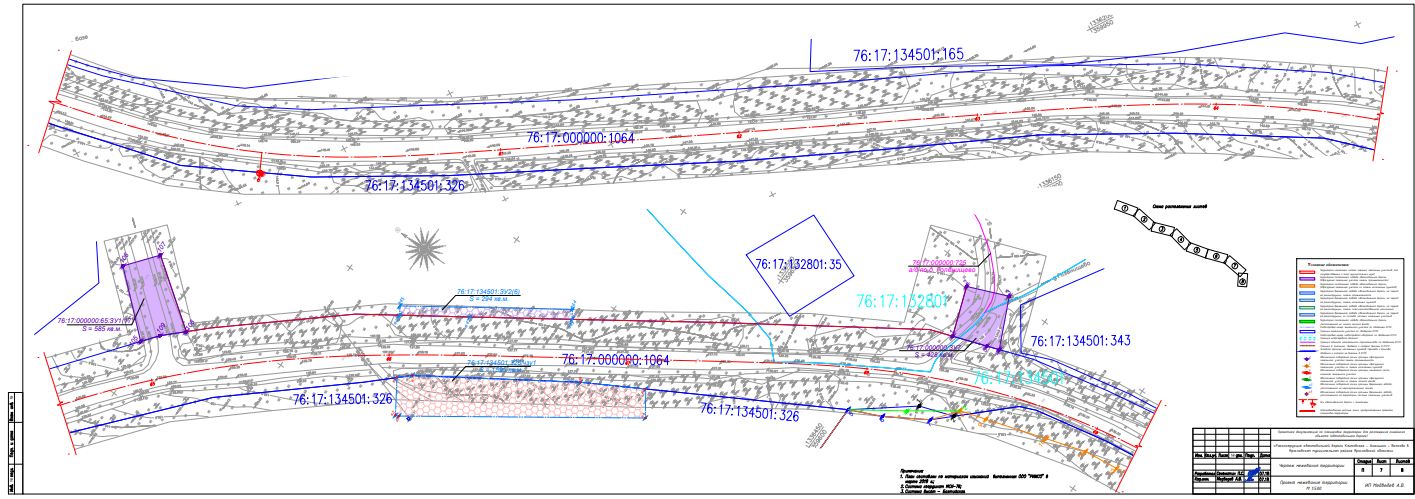 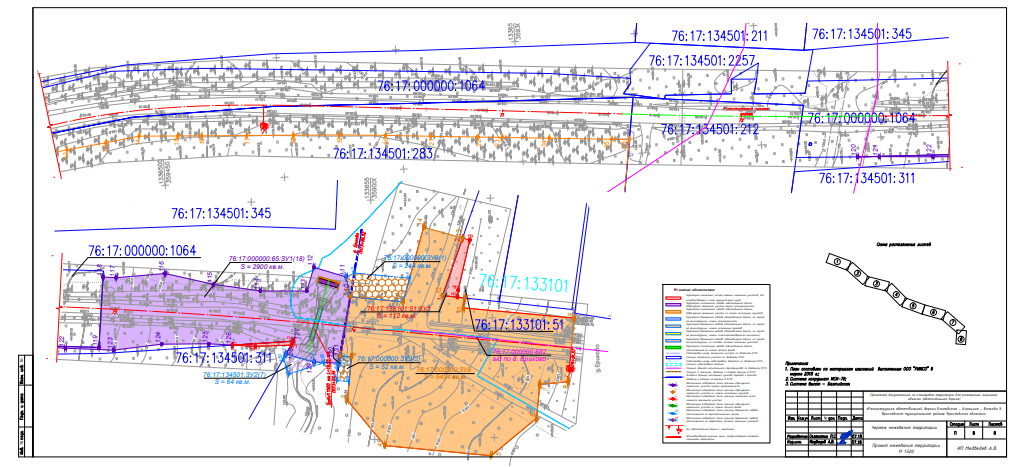 ВведениеДокументация по планировке территории линейного объекта выполнена на основании постановления Администрации Ярославского муниципального района от 12.07.2018         № 1569 «О подготовке проекта планировки и проекта межевания территории линейного объекта (автомобильная дорога) «Реконструкция автомобильной дороги Климовское – Ананьино - Волково в Ярославском муниципальном районе Ярославской области»,             в соответствии с техническим заданием на разработку проектной документации                по планировке территории.В соответствии с п. 1 ст. 45 Градостроительного кодекса РФ решение о подготовке документации по планировке территории принимают уполномоченные органы местного самоуправления муниципального района.При разработке проекта планировки территории использованы следующие нормативные документы:- Градостроительный кодекс Российской Федерации;- Земельный кодекс Российской Федерации;- Федеральный закон от 06 октября 2003 года № 131-ФЗ «Об общих принципах организации местного самоуправления в Российской Федерации»;- Федеральный закон от 08 ноября 2007 года  № 257-ФЗ «Об автомобильных дорогах                  и о дорожной деятельности в Российской Федерации и о внесении изменений в отдельные законодательные акты Российской Федерации»;- генеральный план Кузнечихинского СП;- правила землепользования и застройки Кузнечихинского СП;- постановление Правительства РФ от 12 мая 2017 г. № 564 «Об утверждении Положения о составе и содержании проектов планировки территории, предусматривающих размещение одного или нескольких линейных объектов»;- постановление Правительства РФ от 2 сентября 2009 г. № 717 «О нормах отвода земель для размещения автомобильных дорог и (или) объектов дорожного сервиса»;- СНиП 2.07.01-89* «Градостроительство. Планировка и застройка городских                и сельских поселений»;- СП 34.13330.2012 «СНиП 2.05.02-85*. Автомобильные дороги».Заказчик – ГКУ ЯО "Ярдорслужба". Генеральная проектная организация – ООО «РИИСО» (г. Москва).В качестве топографических материалов использована топографическая съемка          М 1:500.В соответствии со статьей 43 Градостроительного кодекса РФ подготовка проекта межевания территории осуществляется в составе проекта планировки территорий            или в виде отдельного документа. При подготовке проекта межевания территории определение местоположения границ образуемых и изменяемых земельных участков осуществляется в соответствии                    с градостроительными регламентами и нормами отвода земельных участков                     для конкретных видов деятельности, установленными в соответствии с федеральными законами, техническими регламентами. Проект межевания территории, предназначенный для размещения линейных объектов транспортной инфраструктуры федерального значения, регионального значения              или местного значения, включает в себя чертежи межевания территории, на которых отображаются границы существующих и (или) подлежащих образованию земельных участков, в том числе предполагаемых к изъятию для государственных                             или муниципальных нужд, для размещения таких объектов. В проекте межевания территории также должны быть указаны: 1) площадь образуемых и изменяемых земельных участков, и их частей; 2) образуемые земельные участки, которые после образования будут относиться          к территориям общего пользования или имуществу общего пользования;3) вид разрешенного использования образуемых земельных участков в соответствии    с проектом планировки территории.Настоящий проект обеспечивает равные права и возможности правообладателей земельных участков в соответствии с действующим законодательством.     Сформированные границы земельных участков позволяют обеспечить необходимые требования по содержанию и обслуживанию объектов промышленной застройки                 в условиях сложившейся планировочной структуры территории проектирования.1. Исходные материалы, используемые в проекте межевания территорииПодготовка проекта межевания территории осуществлялась с учетом материалов         и результатов инженерно-геодезических изысканий, выполненных                                   ООО "Расчет инженерных и искусственных сооружений" в марте 2018 г.При разработке проекта межевания использовались материалы:Генеральный план Карабихского сельского поселения;Правила землепользования и застройки Карабихского сельского поселения;Проектная документация (проект полосы отвода, технологические                             и конструктивные решения линейного объекта, проект организации строительства)           по объекту "Реконструкция автомобильной дороги Климовское – Ананьино – Волково       в Ярославском муниципальном районе Ярославской области", выполненная                   ООО «РИИСО» в 2018 г.;Сведения ЕГРН о земельных участках, границы которых установлены                       в соответствии с требованиями земельного законодательства.Определен перечень кадастровых кварталов, в границах которых расположены образуемые земельные участки для реконструкции мостового перехода и подходов             к нему, получены сведения ЕГРН на каждый квартал в виде кадастрового плана территории. Результаты приведены в таблицах №1.Таблица №1 – Перечень кадастровых кварталов, в границах которых расположена зона размещения линейного объектаТерритория реконструируемой автомобильной дороги, проходит по территории населенных пунктов Сергеево, Ананьино и Ерихово в Карабихском сельском поселении Ярославской области. В сведениях ЕГРН, согласно заказанным кадастровым планам территории, содержаться сведения только о координатах поворотных точек границ            д. Ананьино. Границы населенных пунктов Сергеево и Ерихово, были определены картографическим методом, на основании карты границ населенных пунктов генерального плана Карибихского сельского поселения Ярославского района.1.1 Опорно-межевая сеть на территории проектированияНа территории проектирования существует установленная система геодезической сети для определения координат точек земной поверхности с использованием спутниковых систем. Система координат – СК МСК-76. Система высот Балтийская.2. Пересечение границ образуемых участков с границами муниципальных сооружений (автомобильных дорог)Границы проектируемых земельных участков, образующих постоянную полосу отвода автомобильной дороги Климовское – Ананьино – Волково, пересекают границы сооружений автомобильного транспорта (автомобильные дороги), находящиеся                   в муниципальной собственности, с кадастровыми номерами:76:17:134501:2320 (автомобильная дорога от а/д "Климовское-Ананьино-Волково" - д. Борисово), 76:17:000000:720 (ул. Молодежная в д. Ананьино), 76:17:132601:313          (ул. Садовая в д. Ананьино), 76:17:132601:314 (ул. Школьная в д. Ананьино), 76:17:000000:707 (ул. Центральная в д. Сергеево), 76:17:000000:808 (ул. Луговая                  в д. Сергеево), 76:17:000000:725 (автомобильная дорога в д. Голенищево), 76:17:000000:682 (автомобильная дорога в д. Ерихово).Пересечение границ контуров данных автомобильных дорог и границ проектируемого земельного участка, предназначенного для реконструкции автомобильной дороги Климовское – Ананьино – Волково, обусловлено обязательным устройством примыканий (в пределах радиусов кривых и более) реконструируемой автомобильной дороги,                в соответствии с СП 34.13330.2012 Автомобильные дороги. Условной начальной точкой же автомобильных дорог, согласно ст. 9 Федерального закона от 08 ноября 2007 года             № 257-ФЗ "Об автомобильных дорогах и о дорожной деятельности в РФ", принято считать пересечение автомобильных дорог, т.е. примыкание к обочине автомобильной дороги. Таким образом, вышеуказанные пересечение границ муниципальных объектов      и границ проектируемых земельных участков, - неизбежно при реконструкции автомобильной дороги Климовское - Ананьино - Волково. Поэтому, при предоставлении   в собственность и (или) постоянное (бессрочное) пользование образуемых земельных участков, будут нарушены нормы ст. 3.1 Федерального закона от 25 октября 2001 года          № 137-ФЗ "О введении в действие Земельного кодекса РФ", касающиеся разграничения государственной и муниципальной форм собственности на землю.                                 Таким образом, проектом предусмотрено образование отдельных земельных участков, расположенных под муниципальными объектами капитального строительства, согласно таблице 2.Таблица №2 – Экспликация образуемых земельных участков, расположенных                              под муниципальными сооружениямиОднако, проектными решениями, на значительной части территории (ориентировочно 68 м.) автомобильной дороги в д. Ерихово с кадастровым номером 76:17:000000:682, принято устройство разворотной площадки автомобильного транспорта с размещением остановочного павильона. Также планируется реконструкция примыкания ул. Луговая       с К№ 76:17:000000:808, ориентировочной протяженностью 36 метров.                                  В целях эксплуатации и надлежащего обслуживания данных участков примыкающих автомобильных дорог, проектом межевания территория предлагается разделить вышеуказанные сооружение с К№ 76:17:000000:682 и 76:17:000000:808,                              на два обособленных объекта капитального строительства, расположенных в пределах образуемых земельных участков с К№ 76:17:000000:ЗУ4 и 76:17:000000:ЗУ8Данный раздел сооружений не является по смыслу реконструкцией в соответствии    со ст. 1 ГК РФ, и не требует разрешения на ввод в эксплуатацию реконструируемого объекта. Необходим для надлежащего обслуживания проектируемой площадки                   и примыкания, в целях соблюдения разграничения прав собственности на землю                 в соответствии с Федеральным законом от 25 октября 2001 года № 137-ФЗ "О введении          в действие Земельного кодекса РФ".3. Формирование земельных участков постоянной полосы отвода   реконструируемого линейного объектаПолосе отвода автомобильной дороги Климовское – Ананьино – Волково, соответствует земельные участки с К№ 76:17:132501:229, 76:17:000000:1065, 76:17:000000:1064, и 76:17:000000:65, находящиеся в собственности Ярославской области. Местоположение границ земельных участков с кадастровыми номерами 76:17:000000:1064, 76:17:132501:229, 76:17:000000:1065 определено в соответствии             с земельным законодательством, и сведениях о них внесены в ЕГРН.                       Сведения о местоположении границ земельного участка с К№ 76:17:000000:65, в ЕГРН – отсутствуют. Поэтому, учитывая, что проектными решениями принято устройство новых откосов дороги и её кюветов, которое влечет за собой увеличение площади полосы отвода, границы дополнительного земельного участка, необходимого для размещения полосы отвода автомобильной дороги, и реконструкции автомобильной дороги, устанавливаются в порядке образования нового земельного участка путем раздела исходного                          с К№ 76:17:000000:65, с сохранением его в измененных границах.Характеристики земельного участка:Условный номер: 76:17:000000:65:ЗУ1;Категория земель: Земли промышленности, энергетики, транспорта, связи, радиовещания, телевидения, информатики, земли для обеспечения космической деятельности, земли обороны, безопасности и земли иного специального назначения;Разрешенное использование: Для эксплуатации и обслуживания автомобильных дорог;Местоположение: Ярославская область, Ярославский район, с/с Телегинский, автодорога Климовское – Ананьино – Волково;Площадь: 6 963 кв.м.На основании сведений ЕГРН, а также информации из государственного лесного реестра, лесоустроительных планшетов, планов лесных насаждений и карт-схем Ярославского лесничества, многоконтурный участок площадью 4 351 кв.м. расположен      в лесном квартале 72, лесотаксационных выделах 2,3,4,6 Яковлевского участкового лесничества ГКУ ЯО "Ярославское лесничество", которому присвоен кадастровый номер 76:17:000000:93, и границы которого не установлены в соответствии с действующим законодательством.В соответствии со ст. 105 Лесного кодекса РФ запрещено размещение объектов капитального строительства в лесопарковой зоне защитных лесов. Лесопарковые зоны       и зеленые зоны устанавливаются в целях организации отдыха населения, сохранения санитарно-гигиенической, оздоровительной и эстетической ценности природных ландшафтов. В связи с тем, что реконструкция дороги предполагает сплошную рубку лесных насаждений на данном лесном участке и, соответственно, отнесение его                   к категории - нелесные земли, требуется изменение границ лесопарковой зоны                    и отнесение указанного участка к эксплуатационным лесам.Изменение границ лесопарковых зон осуществляется в соответствии                               с постановлением Правительства РФ от 14 декабря 2009 г. № 1007 "Об утверждении положения об определении функциональных зон в лесопарковых зонах, площади и границ лесопарковых зон, зеленых зон".В связи с этим, в соответствии с проектом межевания территория, образование земельного участка необходимого для реконструкции автомобильной дороги Климовское – Ананьино – Волково из состава земель лесного фонда, предусматривается посредством образования нового земельного участка путем раздела исходного с К№ 76:17:000000:93,    с сохранением его в измененных границах, а также Характеристики земельного участка:Условный номер: 76:17:000000:93:ЗУ1;Категория земель: Земли лесного фонда;Разрешенное использование: Использование, охрана, защита и воспроизводство лесов;Местоположение: Ярославская область, Ярославский район, ГУЯО "Ярославское лесничество";Площадь: 4 351 кв.м.Остальные образуемые земельные участки, постоянной полосы отвода автомобильной дороги, необходимые для её реконструкции, в соответствии со сведениями ЕГРН, генеральным планом Карабихского сельского поселения, а также руководствуясь Федеральным законом от 3 августа 2018 года № 341-ФЗ "О внесении изменений в Земельный кодекс Российской Федерации и отдельные законодательные акты Российской Федерации в части упрощения размещения линейных объектов" (ст. 11) настоящим проектом межевания территории отнесены к землям промышленности, энергетики, транспорта, связи и т.д., или населенных пунктов д. Сергеево, Ананьино и Ерихово.Характеристики образуемых земельных участков постоянной полосы отвода автомобильной дороги, необходимых для её реконструкции, приведены в таблице 3.Таблица №3 – Экспликация образуемых земельных участков из неразграниченных земель, в соответствии с проектом межевания территорииТакже проектом предусмотрено изъятие земельных участков для государственных      и (или) муниципальных нужд в соответствии со ст. 56 Земельного кодекса, необходимых для реконструкции автомобильной дороги и предназначенных для постоянной полосы отвода дороги Климовское – Ананьино – Волково.Таблица №4 - Экспликация изымаемых земельных участков для государственных             или муниципальных нуждТакже проектом межевания территории предусматривается исправление реестровой ошибки, допущенной при описании местоположения координат смежного                            с автомобильной дорогой земельного участка с К№ 76:17:134501:283. Вывод, о наличии реестровой ошибки в неверном описании границ участка, можно сделать из результатов топографической съемки выполненной ООО «РИИСО» и сведений ЕГРН относительно данной территории. Графические материалы проекта, относительно земельного участка 76:17:134501:283, представлены на листе 7-8 проекта межевании территории.         Границы земельного участка 76:17:134501:283, предназначенного для крестьянского (фермерского) хозяйства, расположены на территории существующих откосов, обочины    и асфальтном покрытии автомобильной дороги Климовское – Ананьино – Волково. Фактической границей земельного участка сельскохозяйственного назначения 76:17:134501:283 является межа пахотных земель, расположенная вдоль существующего откоса автомобильной дороги.Автомобильная дорога Климовское – Ананьино – Волково, является государственной собственностью, о чем в Едином государственном реестре прав на недвижимое имущество и сделок с ним 03.02.2011 г. сделана запись регистрации                                     № 76-76-24/024/2011-193. Год постройки автомобильной дороги – 1990.                       Таким образом, есть все основания полагать о наличии реестровой ошибки, заключающийся в неверном описании местоположения границ земельного участка 76:17:134501:283, и как следствии повлекшее за собой наложение границ участка              на территорию существующей автомобильной дороги, и увеличении площади участка,     за счет площади постоянной полосы отвода автомобильной дороги.                                      В связи с этим, изъятию часть земельного участка с К№ 76:17:134501:283, не подлежит так как фактически является собственностью Ярославской области.Данные выводы, также были основаны на основании решения Ярославского районного суда Ярославской области (Дело № 2- 986/13) от 12.12.2013, вступившее           в законную силу 14.01.2014. В соответствии с этим решением  общая граница между участком сельскохозяйственного назначения с К№ 76:17:134501:283 и участком полосы отвода автодороги с К№ 76:17:000000:65, устанавливается в соответствии со следующими координатами: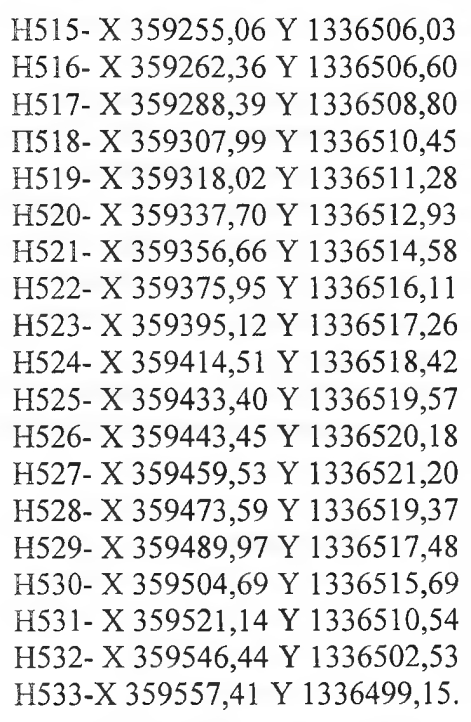 Данным координатам, соответствуют точки 8-26 исправляемого участка 76:17:134501:283, указанные на листах 7-8 графической части проекта,                                 а также в приложении.В соответствии с порядком ведения государственного кадастрового учета, заключающимся в невозможности пересечений границ земельных участков,                     для того что бы установить границы участка 76:17:134501:283, по вышеуказанным координатам, к исправлению также предлагается земельный участок постоянной полосы отвода автомобильной дороги Климовское – Ананьино – Волково с кадастровым номером 76:17:000000:1064. Данные изменения касаются только координат двух поворотных точек, без изменений общей площади земельного участка (лист 7 графической части).           Таким образом, характеристики изменяемых участков, в соответствии с проектом межевания территории, приведены в таблице 5.Таблица №5 - Экспликация исправляемых земельных участков 4. Формирование земельных участков временной полосы отвода, необходимой          на период реконструкции линейного сооруженияНа период реконструкции автомобильной дороги, необходимо использование дополнительного отвода земельных участков, без их предоставления. Данный отвод предназначен для временного отвала грунта, размещения строительной площадки                           и бытового городка, стоянки специальной строительной техники, устройства водопропускных труб. В соответствии с проектом межевания, руководствуясь ст. 11 Федерального закона от 3 августа 2018 года № 341-ФЗ "О внесении изменений в Земельный кодекс Российской Федерации и отдельные законодательные акты Российской Федерации      в части упрощения размещения линейных объектов", а также нормами отвода земель     для размещения автомобильных дорог и (или) объектов дорожного сервиса», установленные постановлением Правительства РФ от 02 сентября 2009 г. № 717, предусматривающие минимальную ширину полосы отвода автомобильной категории      IV категории, размером 35 метров, временный отвод земельного участка, расположенный на неразграниченных землях вне населенных пунктов, вдоль реконструируемой автомобильной дороги отнесен                 к землям промышленности, энергетики, транспорта, связи и т.д. Отдельный земельный участок, предназначенный для размещения бытового городка, согласно карте функциональных зон Генерального плана Карабихского сельского поселения, отнесен                        к землям сельскохозяйственного назначения.Таблица №6 – Экспликация земель фактического землепользования на период реконструкцииВременный отвод автомобильной дороги также частично располагается                       на территории частных земельных участков. Занятие данных частей носит временный характер, и происходит по согласованию с собственниками данных земельных участков, путем установления публичного сервитута на период реконструкции автомобильной дороги. Если в результате временного занятия частей земельных участков, собственник участка понес убытки, связанные с нарушением плодородного слоя почвы, невыполнением обязательств перед третьими лицами или упущенной выгоды, он вправе требовать соразмерной компенсации. Список участков, попадающих во временный отвод автомобильной дороги, приведен в таблице №7. Таблица №7 – Экспликация частей земельных участков фактического землепользования на период реконструкции5. Рекомендации по порядку установления границ на местностиВ соответствии со статьей 43 Градостроительного кодекса РФ подготовка проекта межевания территории осуществляется в составе проекта планировки территорий            или в виде отдельного документа. Так как, земельные участки, предназначенные для размещения полос отвода автомобильных дорог, являются участками общего пользования, то закрепление границ  на местности – не требуется.6. Технико-экономические показателиТаблица №8 - Основные технико-экономические показатели№№п/пОсновные технические показателиВне границ населенных пунктовВ границах населенных пунктов1Техническая категория дорогиIVIV2Протяженность дороги, км5,848021,643553Класс нагрузки для ДОАК-10АК-104Расчетная скорость движения, км/час80605Число полос движения226Ширина земляного полотна, м10,012,07Ширина полосы движения, м3,03,58Ширина проезжей части дороги, м6,07,09Ширина обочин, м2,02,510Минимальный радиус кривой в плане, м300,0150,011Максимальный продольный уклон, ‰607012Ширина укрепленной полосы обочины0,50,513Поперечный уклон проезжей части, ‰202014Поперечный уклон обочины, ‰404015Наименьшие радиусы кривых, м:16выпуклых5000,0250017вогнутых2000,0150018Наименьшее расстояние видимости, м:для остановки15085встречного автомобиля250170при обгоне60050019Тип дорожной одеждыОблегченныйОблегченный20Вид покрытияАсфальтобетонАсфальтобетон21Пересечения и примыкания, шт.46+3(примыкания к примыканиям основной а.д.)46+3(примыкания к примыканиям основной а.д.)22Развязки в разных уровнях, шт.НетНет--рабочий поселок Красные Ткачи;Карабихский сельский округ (центр – СНП Карабиха);Телегинский сельский округ (центр – СНП Нагорный).№ точкиX, мY, мДлины линий, мДир. угол, м1362495,811330948,9718,4982 00,62362498,381330967,2819,8693 17,43362497,241330987,1119,5593 11,84362496,151331006,6319,2596 44,55362493,891331025,7518,8598 14,06362491,191331044,4118,5299 55,27362488,001331062,6518,66101 35,68362484,251331080,9319,03103 18,49362479,871331099,4519,36107 48,510362473,951331117,8819,68108 40,511362467,651331136,5219,97109 14,612362461,071331155,3719,99109 49,913362454,291331174,1719,89110 25,314362447,351331192,8119,76110 59,615362440,271331211,2619,63109 27,616362433,731331229,7719,65110 33,417362426,831331248,1719,39110 09,318362420,151331266,3714,48112 24,219362414,631331279,765,9879 29,920362415,721331285,6415,86112 48,921362409,571331300,2636,64121 35,222362390,381331331,4738,74120 14,323362370,871331364,9444,61120 20,824362348,331331403,4431,72119 20,225362332,791331431,0934,27119 35,226362315,871331460,8916,83125 31,327362306,091331474,5920,01126 05,828362294,301331490,7620,09118 24,929362284,741331508,4320,04117 16,130362275,561331526,2420,02118 59,131362265,861331543,7520,42132 41,932362252,011331558,7620,08115 57,933362243,221331576,8120,14120 59,034362232,851331594,0820,45120 49,835362222,371331611,6420,61117 59,036362212,701331629,8420,96118 09,337362202,811331648,3221,19111 22,238362195,091331668,055,36107 35,439362193,471331673,1616,23117 02,340362186,091331687,6221,47102 02,641362181,611331708,625,3129 10,242362186,251331711,2116,30119 11,543362178,301331725,4420,7594 27,044362176,691331746,136,24175 18,845362170,471331746,6412,48120 09,646362164,201331757,436,76119 06,247362160,911331763,346,2227 15,948362166,441331766,199,32341 52,649362175,301331763,2946,5795 30,450362170,831331809,6568,2496 05,451362163,591331877,5047,88114 38,952362143,621331921,0277,01119 51,453362105,281331987,8152,23122 19,454362077,351332031,9553,65123 13,155362047,961332076,838,30130 09,656362042,611332083,171,41211 39,657362041,411332082,436,31125 12,058362037,771332087,5911,37151 10,859362027,811332093,077,98127 37,060362022,941332099,3915,65129 45,861362012,931332111,424,28101 18,662362012,091332115,6219,74122 10,163362001,581332132,3319,67131 32,264361988,541332147,055,79124 39,165361985,251332151,812,91133 36,666361983,241332153,9221,04133 36,867361968,731332169,1527,71133 35,868361949,621332189,2244,06132 35,469361919,801332221,6638,34134 38,470361892,861332248,9443,47135 04,571361862,081332279,647,36146 25,172361855,951332283,7115,21150 27,173361842,721332291,218,57161 04,774361834,611332293,9919,37150 21,975361817,771332303,5719,84152 12,576361800,221332312,8220,00159 41,977361781,461332319,7620,01156 15,278361763,141332327,8220,29165 35,279361743,491332332,8720,67162 18,680361723,801332339,1521,30158 52,181361703,931332346,8321,79149 18,982361685,191332357,9521,95136 07,683361669,371332373,1621,05136 56,784361653,991332387,5320,56131 00,985361640,501332403,0420,10137 32,486361625,671332416,6120,01136 49,487361611,081332430,308,30161 10,388361603,221332432,9823,31132 04,789361587,601332450,2810,69104 54,490361584,851332460,6120,18135 07,291361570,551332474,8520,97138 11,492361554,921332488,8321,62126 26,493361542,081332506,2222,16123 06,194361529,981332524,7823,11122 21,895361517,611332544,308,0199 20,796361516,311332552,2014,3996 56,897361514,571332566,4822,2196 23,198361512,101332588,5522,0879 37,099361516,081332610,2720,8484 11,3100361518,191332631,0012,5981 13,6101361520,111332643,446,16106 36,6102361518,351332649,343,01172 10,0103361515,371332649,7514,0082 07,1104361517,291332663,622,86352 09,2105361520,121332663,239,2062 15,9106361524,401332671,3713,0482 54,5107361526,011332684,318,2886 49,0108361526,471332692,5830,4782 42,1109361530,341332722,807,9781 29,0110361531,521332730,686,90105 02,6111361529,731332737,3420,0080 37,1112361532,991332757,0714,2369 53,8113361537,881332770,4320,1279 38,0114361541,501332790,2211,3087 37,0115361541,971332801,515,4277 19,3116361543,161332806,802,7177 26,9117361543,751332809,4520,8182 39,4118361546,411332830,0939,6786 20,6119361548,941332869,6818,8682 21,1120361551,451332888,3718,2786 29,2121361552,571332906,6118,1287 24,4122361553,391332924,7118,6087 24,7123361554,231332943,2918,72103 05,6124361549,991332961,524,49161 33,9125361545,731332962,9411,74203 29,2126361534,961332958,260,59108 44,5127361534,771332958,822,19199 25,5128361532,701332958,091,12110 22,6129361532,311332959,144,00200 20,3130361528,561332957,752,10290 20,0131361529,291332955,7814,31203 33,4132361516,171332950,0612,11113 33,5133361511,331332961,169,2322 17,1134361519,871332964,661,10109 35,0135361519,501332965,7025,8824 22,6136361543,071332976,3823,0296 32,1137361540,451332999,254,10110 06,9138361539,041333003,103,9224 36,1139361542,601333004,735,50114 30,8140361540,321333009,733,50204 39,6141361537,141333008,2710,36110 08,9142361533,571333018,0020,00110 12,6143361526,661333036,7720,00110 11,0144361519,761333055,5420,00110 11,0145361512,861333074,3120,00110 11,0146361505,961333093,0820,00110 11,0147361501,891333104,151,2510 08,4148361503,121333104,3731,81111 32,4149361491,441333133,9614,80111 31,3150361486,011333147,7325,86109 39,7151361477,311333172,0812,96176 54,2152361464,371333172,7815,58100 14,5153361461,601333188,118,4827 28,3154361469,121333192,022,40108 12,5155361468,371333194,307,77109 43,1156361465,751333201,612,79113 26,5157361464,641333204,175,31158 21,5158361459,701333206,135,93115 42,0159361457,131333211,4711,23120 22,7160361451,451333221,1615,17124 38,0161361442,831333233,6443,92118 49,1162361421,661333272,1232,53113 20,5163361408,771333301,9930,35116 23,3164361395,281333329,1815,50116 19,0165361388,411333343,076,50108 51,2166361386,311333349,2238,20127 44,2167361362,931333379,4334,76129 41,4168361340,731333406,1838,31129 21,9169361316,431333435,8035,83129 33,8170361293,611333463,4227,53134 07,9171361274,441333483,1828,50134 42,1172361254,391333503,4434,14135 08,5173361230,191333527,527,88140 52,5174361224,081333532,4925,20156 17,6175361201,011333542,6236,93161 10,1176361166,061333554,5433,95161 35,5177361133,851333565,2633,51161 46,6178361102,021333575,7435,73161 36,9179361068,111333587,0147,24161 36,9180361023,281333601,9127,13162 06,0181360997,461333610,2557,00144 19,8182360951,151333643,497,77112 14,4183360948,211333650,682,20135 11,1184360946,651333652,2321,67128 29,9185360933,161333669,1921,24128 30,0186360919,941333685,8120,40117 50,8187360910,411333703,858,07117 52,1188360906,641333710,9811,09145 23,6189360897,511333717,2823,88118 53,6190360885,971333738,1912,8297 02,2191360884,401333750,916,16119 16,3192360881,391333756,2819,83119 17,6193360871,691333773,5719,92114 37,3194360863,391333791,6813,23118 29,0195360857,081333803,316,49164 43,3196360850,821333805,0221,38123 00,8197360839,171333822,956,2968 22,1198360841,491333828,805,0892 08,5199360841,301333833,8821,36120 24,4200360830,491333852,301,5230 57,8201360831,791333853,0844,12121 04,2202360809,021333890,8738,45119 03,1203360790,351333924,4812,95119 01,2204360784,071333935,804,14142 51,2205360780,771333938,3013,48113 31,3206360775,391333950,662,58142 33,2207360773,341333952,2326,06111 31,4208360763,781333976,4716,08111 40,9209360757,841333991,4114,50121 34,4210360750,251334003,7614,72137 37,0211360739,381334013,6816,64137 50,9212360727,041334024,8526,24141 16,9213360706,571334041,2646,31141 13,5214360670,471334070,2628,92141 18,2215360647,901334088,3426,17141 25,3216360627,441334104,6621,24141 09,3217360610,901334117,9834,10135 24,9218360586,611334141,9228,79134 54,9219360566,281334162,3127,85134 59,1220360546,591334182,014,85135 40,1221360543,121334185,405,23141 59,4222360539,001334188,625,02208 58,0223360534,611334186,1912,15119 03,3224360528,711334196,811,8529 03,3225360530,331334197,711,88126 33,9226360529,211334199,226,24134 52,2227360524,811334203,6425,16134 42,6228360507,111334221,5217,71127 27,1229360496,341334235,5813,79127 29,1230360487,951334246,5231,89126 42,1231360468,891334272,0927,13127 00,0232360452,561334293,7612,64126 07,0233360445,111334303,9724,68127 37,6234360430,041334323,5222,28126 21,9235360416,831334341,4625,98127 01,2236360401,191334362,2013,70126 18,1237360393,081334373,2416,19130 52,0238360382,491334385,4815,85130 37,5239360372,171334397,5126,70131 00,4240360354,651334417,6613,47131 10,7241360345,781334427,8013,00131 04,2242360337,241334437,6014,30131 24,0243360327,781334448,3326,05131 03,7244360310,671334467,9737,69131 19,9245360285,781334496,2751,45121 37,6246360258,801334540,086,30110 02,7247360256,641334546,0031,3698 40,5248360251,911334577,0025,8698 37,7249360248,031334602,5719,3698 53,0250360245,041334621,7032,2399 49,5251360239,541334653,462,5135 46,6252360241,581334654,934,49304 34,5253360244,131334651,238,3635 06,9254360250,971334656,045,3993 43,3255360250,621334661,4212,51124 24,8256360243,551334671,741,5597 45,9257360243,341334673,283,29215 05,5258360240,651334671,3915,00125 02,2259360232,041334683,676,8434 59,5260360237,641334687,597,34142 28,5261360231,821334692,0611,20128 26,2262360224,861334700,831,47121 38,0263360224,091334702,0815,0031 22,2264360236,901334709,890,54301 19,7265360237,181334709,438,43308 26,8266360242,421334702,830,35323 07,8267360242,701334702,627,6782 48,6268360243,661334710,2317,4169 02,1269360249,891334726,4934,4963 47,9270360265,121334757,4444,5963 47,8271360284,811334797,4526,5563 48,1272360296,531334821,2715,6363 48,7273360303,431334835,3042,5363 19,6274360322,521334873,3034,4763 19,0275360338,001334904,104,73124 23,8276360335,331334908,004,35145 23,8277360331,751334910,4715,0155 18,9278360340,291334922,814,56325 15,9279360344,041334920,218,3752 57,9280360349,081334926,8920,6864 08,5281360358,101334945,5022,4563 05,6282360368,261334965,5222,7866 02,7283360377,511334986,3427,8072 05,2284360386,061335012,7911,0870 38,9285360389,731335023,245,9979 54,5286360390,781335029,1434,1876 12,2287360398,931335062,3321,1683 53,8288360401,181335083,378,1078 28,1289360402,801335091,3114,2184 18,3290360404,211335105,4513,0085 11,3291360405,301335118,4015,20119 10,7292360397,891335131,679,1817 41,1293360406,641335134,4610,7785 18,7294360407,521335145,195,1085 16,4295360407,941335150,272,22357 56,2296360410,161335150,1919,7487 51,1297360410,901335169,921,34177 51,8298360409,561335169,979,4485 19,3299360410,331335179,3810,22139 45,8300360402,531335185,9812,1241 59,4301360411,541335194,0910,9485 16,8302360412,441335204,9919,9585 18,8303360414,071335224,8719,8885 45,6304360415,541335244,7019,9086 20,5305360416,811335264,5619,9586 43,5306360417,951335284,4820,4486 44,8307360419,111335304,897,21178 19,9308360411,901335305,1020,0088 22,0309360412,471335325,097,77358 22,7310360420,241335324,8719,5186 44,3311360421,351335344,3519,7187 03,7312360422,361335364,0319,2189 26,0313360422,551335383,2418,6894 16,0314360421,161335401,8718,37101 23,7315360417,531335419,8818,69109 01,0316360411,441335437,551,65113 55,6317360410,771335439,0616,58115 40,1318360403,591335454,0019,12121 19,7319360393,651335470,3314,62123 21,8320360385,611335482,5415,16124 58,8321360376,921335494,9629,26126 04,5322360359,691335518,6119,16123 52,4323360349,011335534,5222,75128 31,3324360334,841335552,3230,78124 59,2325360317,191335577,5452,81126 24,9326360285,841335620,044,24130 07,0327360283,111335623,2814,30155 29,8328360270,101335629,215,8565 34,8329360272,521335634,543,09113 49,9330360271,271335637,3732,02130 03,6331360250,661335661,8826,07130 50,8332360233,611335681,6027,28136 10,4333360213,931335700,4931,12136 10,3334360191,481335722,0436,52136 10,6335360165,131335747,33126,18135 16,4336360075,481335836,1355,11122 35,3337360045,801335882,5657,67116 57,1338360019,661335933,9758,33114 34,0339359995,411335987,0262,05114 50,1340359969,351336043,3362,17112 56,9341359945,111336100,5864,71112 13,2342359920,641336160,4856,91116 47,4343359894,991336211,2862,43119 27,8344359864,281336265,6475,14130 45,5345359815,221336322,5658,09138 47,4346359771,521336360,835,14138 47,0347359767,651336364,2218,03136 42,5348359754,531336376,582,66136 49,7349359752,591336378,4070,37146 54,0350359693,641336416,83112,55150 24,5351359595,771336472,4124,74145 50,5352359575,301336486,3022,03144 18,7353359557,411336499,1511,48162 52,5354359546,441336502,5326,54162 25,9355359521,141336510,5417,24162 37,0356359504,691336515,6914,83173 04,0357359489,971336517,4816,49173 25,1358359473,591336519,3714,18172 35,1359359459,531336521,2016,11183 37,8360359443,451336520,1828,99183 28,8361359414,511336518,4219,42183 25,4362359395,121336517,2619,20183 26,0363359375,951336516,1119,35184 32,1364359356,661336514,5819,03184 58,4365359337,701336512,9319,75184 47,6366359318,021336511,2810,06184 43,8367359307,991336510,4519,67184 48,7368359288,391336508,8026,12184 49,9369359262,361336506,607,32184 27,9370359255,061336506,0370,29190 00,2371359185,841336493,8234,79183 15,8372359151,111336491,8422,47184 03,5373359128,701336490,2520,18183 10,9374359108,551336489,1320,28173 53,1375359088,391336491,2919,68180 26,2376359068,711336491,149,88184 14,3377359049,241336489,7125,55177 14,4378359034,301336490,026,27300 41,8379359036,541336486,2512,23196 37,6380359024,821336482,7510,63183 14,2381359014,211336482,153,0196 17,9382359013,881336485,144,75186 24,4383359009,161336484,6118,07276 21,3384359011,161336466,6524,65231 23,5385358995,781336447,3944,65186 21,9386358951,411336442,4424,64141 22,6387358932,161336457,8214,2296 22,8388358930,581336471,9511,92176 00,4389358918,691336472,7826,7196 21,7390358915,731336499,3346,496 12,7391358961,951336504,364,1696 12,2392358961,501336508,502,886 58,6393358964,361336508,853,0496 02,9394358964,041336511,8721,40103 58,7395358958,871336532,6420,0016 22,7396358978,061336538,2832,28286 22,5397358987,161336507,3122,226 23,0398359009,241336509,788,4479 04,6399359010,841336518,0714,0917 33,6400359024,271336522,3210,37287 33,7401359027,401336512,4319,401 10,9402359046,801336512,8319,828 56,4403359066,381336515,9120,7013 34,8404359086,501336520,7720,57355 59,1405359107,021336519,335,353 51,4406359112,361336519,692,5991 19,6407359112,301336522,2866,852 37,9408359179,081336525,3574,024 43,2409359252,851336531,4433,557 17,7410359286,131336535,7049,414 47,7411359335,371336539,8338,694 44,6412359373,931336543,0356,794 36,9413359430,541336547,6038,912 01,1414359469,431336548,9742,97350 20,4415359511,791336541,7633,90347 35,0416359544,901336534,4714,77340 37,2417359558,831336529,5722,6465 11,4418359568,331336550,1218,33337 34,6419359585,271336543,1321,70250 13,7420359577,931336522,7110,03341 09,0421359587,421336519,4789,35326 28,5422359661,911336470,1241,75325 47,8423359696,441336446,6561,23325 53,1424359747,131336412,3147,82326 02,8425359786,801336385,6061,17319 06,2426359833,041336345,5510,08315 53,0427359840,281336338,5333,8035 52,6428359867,671336358,3416,28308 29,4429359877,801336345,6032,47221 23,5430359853,441336324,1356,17307 50,0431359887,891336279,7761,44300 59,6432359919,531336227,1057,36296 38,5433359945,251336175,8335,76293 14,3434359959,361336142,9754,33292 51,1435359980,461336092,90108,18293 46,7436360024,081335993,90109,29295 24,7437360070,981335895,1831,04300 31,8438360086,751335868,4457,28310 11,9439360123,721335824,6927,51315 05,3440360143,201335805,2731,79317 11,6441360166,521335783,6751,37317 55,1442360204,651335749,2429,84319 10,3443360227,231335729,7339,27316 11,8444360255,571335702,5550,89312 17,1445360289,811335664,9020,29310 00,1446360302,851335649,3639,6040 09,9447360333,111335674,9012,72313 34,0448360341,881335665,6840,48223 03,5449360312,301335638,0422,78303 27,2450360324,861335619,0334,89303 49,1451360344,281335590,0436,69303 49,2452360364,701335559,5630,88303 54,7453360381,931335533,9328,58306 04,6454360398,761335510,8335,71306 11,8455360419,851335482,0125,11306 25,1456360434,761335461,808,63303 13,8457360439,491335454,5818,73282 42,5458360443,611335436,3111,09287 54,7459360447,021335425,767,03277 51,2460360447,981335418,803,169 27,7461360451,101335419,3215,00279 31,1462360453,581335404,535,48189 33,9463360448,181335403,6230,30267 50,6464360447,041335373,3421,37267 46,4465360446,211335351,9925,33267 15,7466360445,001335326,6918,35267 03,9467360444,061335308,3616,57268 53,6468360443,741335291,7917,60268 34,0469360443,301335274,2017,21268 54,1470360442,971335256,9916,76268 52,3471360442,641335240,2327,44268 43,6472360442,031335212,804,80354 08,1473360446,801335212,3115,00264 08,7474360445,271335197,394,03174 09,7475360441,261335197,803,80263 02,6476360440,801335194,0317,15262 11,5477360438,471335177,048,44259 29,3478360436,931335168,744,59257 01,4479360435,901335164,2710,66258 18,6480360433,741335153,831,14348 53,2481360434,861335153,615,73261 52,2482360434,051335147,948,71265 07,6483360433,311335139,2611,32266 42,5484360432,661335127,9620,87252 06,7485360426,251335108,103,73340 06,5486360429,761335106,839,07258 60,0487360428,031335097,9326,86261 19,6488360423,981335071,388,85262 43,8489360422,861335062,604,37261 42,2490360422,231335058,2812,22262 31,6491360420,641335046,1615,02262 09,3492360418,591335031,2813,92259 54,1493360416,151335017,580,69254 57,7494360415,971335016,919,5711 05,2495360425,361335018,7515,00281 06,5496360428,251335004,0316,20191 04,0497360412,351335000,924,49263 28,6498360411,841334996,4628,61249 23,5499360401,771334969,6817,89243 47,6500360393,871334953,6326,43243 33,7501360382,101334929,9625,92243 33,8502360370,561334906,7531,33240 45,1503360355,251334879,4116,61340 21,9504360370,891334873,8323,00250 21,6505360363,161334852,1720,30160 22,1506360344,041334858,9919,11244 27,2507360335,801334841,7547,66242 16,7508360313,631334799,5614,03224 15,0509360303,581334789,776,19241 31,8510360300,631334784,336,74257 29,4511360299,171334777,751,64315 00,0512360300,331334776,592,83244 53,1513360299,131334774,0312,70227 14,1514360290,511334764,714,41313 26,2515360293,541334761,5120,41245 44,0516360285,151334742,9018,76340 57,4517360302,881334736,7821,56301 33,1518360314,161334718,4140,92261 18,8519360307,981334677,9621,79221 04,5520360291,551334663,6419,92180 50,0521360271,631334663,3537,09276 09,6522360275,611334626,471,93187 27,4523360273,701334626,226,00265 41,8524360273,251334620,2425,05282 57,9525360278,871334595,8337,36279 16,4526360284,891334558,9628,51294 32,0527360296,731334533,0253,97305 23,9528360327,991334489,0332,40311 23,0529360349,411334464,7229,98308 50,3530360368,211334441,3749,27312 10,7531360401,291334404,862,3147 06,5532360402,861334406,5524,95317 04,7533360421,131334389,564,74218 29,4534360417,421334386,6186,08305 24,3535360467,291334316,4575,15309 55,5536360515,521334258,8214,74309 52,8537360524,971334247,5111,7211 12,8538360536,471334249,797,1261 51,1539360539,831334256,0716,81336 52,9540360555,291334249,4723,37249 29,2541360547,101334227,589,92281 48,5542360549,131334217,878,25309 05,6543360554,331334211,4710,0729 03,6544360563,131334216,3613,40299 00,8545360569,631334204,642,21209 00,3546360567,701334203,5788,49316 15,0547360631,621334142,3820,28321 09,8548360647,421334129,6655,09321 21,6549360690,451334095,2646,52321 12,8550360726,711334066,1227,48321 14,9551360748,141334048,9228,87317 45,1552360769,511334029,5113,59311 28,8553360778,511334019,3319,41299 34,6554360788,091334002,4510,61291 02,9555360791,901333992,5521,94291 11,1556360799,831333972,098,89291 46,6557360803,131333963,8321,10291 53,8558360811,001333944,2513,24289 02,2559360815,321333931,736,04239 21,7560360812,241333926,537,17295 21,0561360815,311333920,0514,94298 11,7562360822,371333906,8848,77305 12,5563360850,491333867,0367,75303 08,5564360887,531333810,3024,01301 25,6565360900,051333789,8128,32300 29,7566360914,421333765,4126,47299 59,0567360927,651333742,4846,23300 11,5568360950,901333702,5222,46300 01,4569360962,141333683,0726,94304 55,0570360977,561333660,9827,11323 50,2571360999,451333644,9818,53337 12,0572361016,531333637,8018,27341 51,2573361033,891333632,1146,71341 36,2574361078,211333617,3728,74341 36,2575361105,481333608,3040,51341 45,4576361143,951333595,6234,01341 35,5577361176,221333584,8837,82341 10,0578361212,021333572,6719,83335 13,1579361230,021333564,3621,80323 52,9580361247,631333551,5130,57320 07,3581361271,091333531,9116,66320 27,2582361283,941333521,3020,65314 41,2583361298,461333506,6229,81312 41,3584361318,671333484,7135,82310 34,4585361341,971333457,5038,20309 31,7586361366,281333428,0436,89309 08,8587361389,571333399,4352,38305 45,8588361420,181333356,9334,80303 44,4589361439,511333327,9937,62303 10,0590361460,091333296,5044,92297 05,7591361480,551333256,5128,79288 37,0592361489,741333229,2334,06285 25,7593361498,801333196,4012,56285 28,5594361502,151333184,3090,93286 59,8595361528,731333097,3442,48288 18,9596361542,081333057,012,90261 52,2597361541,671333054,145,82286 22,7598361543,311333048,5636,46294 29,9599361558,431333015,3814,196 40,7600361572,521333017,0321,4660 11,1601361583,191333035,6519,08330 24,7602361599,781333026,2321,84243 50,0603361590,151333006,634,44232 35,3604361587,451333003,102,29353 29,7605361589,731333002,844,849 31,2606361594,501333003,6415,8713 58,0607361609,901333007,4716,68287 46,3608361614,991332991,5914,89201 36,1609361601,151332986,119,54192 24,3610361591,831332984,0610,72174 58,2611361581,151332985,008,96158 47,6612361572,801332988,2416,81291 12,4613361578,881332972,5724,01292 34,9614361588,101332950,4019,59279 17,1615361591,261332931,0719,19271 20,6616361591,711332911,8924,38266 26,9617361590,201332887,5656,72260 58,4618361581,301332831,5454,75257 54,4619361569,831332778,0138,30258 45,1620361562,361332740,4531,38262 13,0621361558,111332709,3634,19265 31,3622361555,441332675,2728,20339 13,9623361581,811332665,2714,01252 22,8624361577,571332651,9221,21173 49,8625361556,481332654,2012,39260 14,5626361554,381332641,991,28170 32,3627361553,121332642,2023,10266 40,5628361551,781332619,1431,48268 53,4629361551,171332587,6728,81273 33,8630361552,961332558,9210,45276 19,0631361554,111332548,5311,14298 35,4632361559,441332538,7531,75299 04,5633361574,871332511,0024,76313 50,3634361592,021332493,1423,07318 47,7635361609,381332477,9420,25312 50,3636361623,151332463,0912,14337 34,6637361634,371332458,4621,57315 28,2638361649,751332443,334,51298 26,3639361651,901332439,368,17314 39,2640361657,641332433,5537,80314 25,3641361684,101332406,555,64314 25,5642361688,051332402,5216,57319 58,1643361700,741332391,866,48332 60,0644361706,511332388,9219,99323 08,2645361722,501332376,9322,63328 34,3646361741,811332365,1339,76342 00,7647361779,631332352,8532,22334 30,0648361808,711332338,9831,37332 59,1649361836,661332324,734,49309 07,1650361839,491332321,2535,95333 01,3651361871,531332304,9422,22324 42,5652361889,671332292,105,7628 31,4653361894,731332294,858,19320 12,2654361901,021332289,615,91243 41,7655361898,401332284,3122,77322 31,9656361916,471332270,464,90319 42,9657361920,211332267,2931,24312 01,0658361941,121332244,085,76312 36,5659361945,021332239,8421,99314 12,5660361960,351332224,081,61225 00,0661361959,211332222,9445,81308 43,0662361987,861332187,206,3469 35,5663361990,071332193,145,35313 38,2664361993,761332189,273,4729 09,1665361996,791332190,9619,7467 19,2666362004,401332209,1718,80336 54,8667362021,691332201,8031,95248 57,7668362010,221332171,9844,47313 32,0669362040,851332139,7441,55306 31,5670362065,581332106,3529,41303 00,5671362081,601332081,6960,72301 52,9672362113,671332030,1338,07303 41,9673362134,791331998,4641,58302 23,2674362157,061331963,3526,42297 30,4675362169,261331939,9243,81296 49,3676362189,031331900,8236,13283 32,4677362197,491331865,6949,91274 38,6678362201,531331815,9478,48275 46,2679362209,421331737,8634,04277 29,7680362213,861331704,1119,91292 11,8681362221,381331685,6852,17299 14,0682362246,861331640,1534,05301 52,2683362264,841331611,2347,06301 47,9684362289,641331571,2365,69300 08,6685362322,631331514,4277,62299 21,3686362360,681331446,7731,72299 21,2687362376,231331419,1244,91298 48,5688362397,871331379,7736,85300 17,7689362416,461331347,9533,68300 09,5690362433,381331318,8334,26300 05,9691362450,561331289,1943,17300 44,9692362472,631331252,0918,73288 19,7693362478,521331234,3119,74281 04,2694362482,311331214,9411,8616 33,3695362493,681331218,3215,90289 44,0696362499,051331203,354,40268 41,9697362498,951331198,959,74195 14,1698362489,551331196,399,25290 06,0699362492,731331187,7020,07284 46,6700362497,851331168,2920,09293 40,9701362505,921331149,8935,72294 17,9702362520,621331117,3314,39301 38,8703362528,171331105,0825,03295 34,9704362538,981331082,5025,78272 32,1705362540,121331056,7533,45264 58,5706362537,191331023,4354,15266 57,1707362534,311330969,3625,32267 56,4708362533,401330944,0613,77276 00,3709362534,841330930,375,27254 35,5710362533,441330925,2939,53172 56,3711362494,211330930,156,0288 11,5712362494,401330936,1712,8883 42,8Площадь кв.м.:243192№ точкиX, мY, мДлины линий, мДир. угол, мВнешняя граница1361584,851333012,7814,13171 54,32361570,861333014,778,4398 11,33361569,661333023,119,74249 12,24361566,201333014,001,57200 10,25361564,731333013,463,82110 02,86361563,421333017,054,01200 09,37361559,661333015,673,82290 11,38361560,981333012,0826,54200 07,39361536,061333002,9527,37288 17,410361544,651332976,968,47288 18,411361547,311332968,921,88198 20,312361545,531332968,332,88288 26,113361546,441332965,6013,49204 26,214361534,161332960,024,00294 23,115361535,811332956,3813,305 39,016361549,051332957,6946,25273 46,917361552,101332911,541,87266 56,318361552,001332909,672,94176 53,119361549,061332909,8395,75266 46,720361543,681332814,231,94258 41,421361543,301332812,332,47175 35,022361540,841332812,524,00265 33,423361540,531332808,532,00355 41,424361542,521332808,3811,40259 38,225361540,471332797,1718,54259 20,326361537,041332778,954,00349 20,227361540,971332778,2118,5479 20,328361544,401332796,4311,8379 20,129361546,591332808,0630,58355 34,430361577,081332805,703,9985 32,831361577,391332809,6830,15175 32,932361547,331332812,021,7579 08,433361547,661332813,7492,0286 46,734361552,831332905,612,94356 53,135361555,771332905,456,1286 48,936361556,111332911,5647,0193 46,937361553,011332958,471,80108 26,138361552,441332960,1838,1715 30,939361589,221332970,394,01105 29,640361588,151332974,2536,97195 31,041361552,531332964,3628,9036 58,142361575,621332981,7429,2098 12,643361571,451333010,6412,97351 55,944361584,291333008,824,0081 57,1Площадь кв.м.:2501Внутренняя граница45361571,321332983,5223,6498 11,746361567,951333006,9238,30249 44,647361554,691332970,9920,8236 59,8Площадь кв.м.:216Внутренняя граница48361550,561332971,8330,23108 17,849361541,071333000,5324,7220 06,850361564,281333009,0339,65249 45,3Площадь кв.м.:373Внешняя граница51361522,801332953,5815,3791 40,752361522,351332968,943,99181 43,453361518,361332968,8215,37271 38,554361518,801332953,464,001 43,1Площадь кв.м.:61Внешняя граница55360490,891334286,974,00127 47,256360488,441334290,1321,69217 42,957360471,281334276,864,01307 42,058360473,731334273,6921,7037 44,2Площадь кв.м.:87Внешняя граница59360470,831334323,754,0069 12,660360472,251334327,4974,15159 24,061360402,841334353,583,99249 28,762360401,441334349,8474,13339 23,7Площадь кв.м.:296Внешняя граница63360446,081334349,47186,74129 17,964360327,811334493,9872,77122 32,265360288,671334555,3354,52100 54,066360278,361334608,873,3991 21,167360278,281334612,261,765 52,468360280,031334612,443,4095 54,769360279,681334615,823,41337 47,670360282,841334614,534,0167 51,271360284,351334618,244,95148 58,672360280,111334620,792,23157 20,473360278,051334621,6526,5691 24,174360277,401334648,207,49332 59,475360284,071334644,804,0063 06,976360285,881334648,379,70153 00,777360277,241334652,7713,5493 30,978360276,411334666,2841,5612 05,079360317,051334674,984,00102 07,580360316,211334678,8940,95192 04,981360276,171334670,3232,9493 30,982360274,151334703,2054,01103 15,783360261,761334755,774,01193 16,484360257,861334754,8553,67283 18,285360270,211334702,6233,38273 27,186360272,221334669,3025,18199 21,887360248,461334660,953,80271 39,588360248,571334657,1525,80343 51,789360273,351334649,9826,65271 25,290360274,011334623,3426,48157 23,291360249,571334633,5216,42160 38,992360234,081334638,964,00247 12,993360232,531334635,2745,02337 33,294360274,141334618,082,21271 17,895360274,191334615,8724,34185 48,096360249,971334613,413,99275 53,897360250,381334609,4424,035 46,898360274,291334611,863,42271 20,499360274,371334608,4455,61280 54,2100360284,891334553,8373,78302 32,1101360324,571334491,63186,97309 17,8102360442,981334346,944,0039 13,1Площадь кв.м.:2669Внутренняя граница103360273,151334654,2110,9693 30,3104360272,481334665,1517,81199 21,0105360255,681334659,2518,18343 54,4Площадь кв.м.:94Внешняя граница106360322,841334783,084,0091 25,9107360322,741334787,0844,34181 19,1108360278,411334786,064,00271 17,3109360278,501334782,0644,351 19,1Площадь кв.м.:177Внешняя граница110360319,091334805,4830,14153 19,5111360292,161334819,015,51243 20,5112360289,691334814,099,22271 03,4113360289,861334804,874,001 00,2114360293,861334804,947,6891 02,7115360293,721334812,6222,31333 06,8116360313,621334802,535,56333 04,0117360318,581334800,015,1163 23,1118360320,871334804,581,99153 10,7Площадь кв.м.:197Внешняя граница119360381,881335004,6622,89339 22,8120360403,301334996,6028,29199 18,0121360376,601334987,253,99289 17,8122360377,921334983,4862,6019 18,0123360437,001335004,173,99109 17,8124360435,681335007,9421,43199 17,3125360415,451335000,863,08134 20,5126360413,301335003,066,13224 24,3127360408,921334998,7727,38159 24,4128360383,291335008,404,00249 20,6Площадь кв.м.:361Внешняя граница129360430,131335017,694,00103 43,4130360429,181335021,5844,10193 44,0131360386,341335011,113,99283 45,5132360387,291335007,2344,1013 43,3Площадь кв.м.:176Внешняя граница133360398,871335046,9242,5379 49,7134360406,381335088,7825,55322 03,5135360426,531335073,074,0052 24,8136360428,971335076,2427,77142 03,9137360407,071335093,3112,7285 40,2138360408,031335105,9927,82325 59,4139360431,091335090,434,0055 54,7140360433,331335093,7430,10145 59,0141360408,381335110,5827,1585 41,4142360410,421335137,6535,344 43,4143360445,641335140,564,0094 43,7144360445,311335144,5538,75184 43,3145360406,691335141,3628,28265 40,8146360404,561335113,165,41147 22,0147360400,001335116,084,00237 20,5148360397,841335112,717,60326 58,8149360404,211335108,5715,87265 44,2150360403,031335092,7445,84259 49,4151360394,931335047,624,00349 55,5Площадь кв.м.:769Внешняя граница152360421,541335371,3746,6990 53,8153360420,811335418,0540,3117 38,9154360459,221335430,274,00107 37,1155360458,011335434,0843,29197 38,6156360416,761335420,9649,67270 54,0157360417,541335371,304,001 00,2Площадь кв.м.:360Внешняя граница158360204,651335699,5362,5894 35,0159360199,651335761,913,99184 27,2160360195,671335761,6062,59274 34,4161360200,661335699,214,004 35,1Площадь кв.м.:250Внешняя граница162359743,291336361,024,00107 10,0163359742,111336364,8457,2617 14,3164359796,801336381,814,00287 10,0165359797,981336377,9957,26197 14,3Площадь кв.м.:229Площадь всего кв.м.:8133№ п/пНомер кадастрового кварталаРеквизиты кадастрового плана территории176:17:144401№ 76/ИСХ/2018-363372 выдан 12.09.2018 г. филиалом ФГБУ "ФКП Росреестра" по Ярославской области 276:17:132502№ 76/ИСХ/2018-366521 выдан 14.09.2018 г. филиалом ФГБУ "ФКП Росреестра" по Ярославской области376:17:131801№ 76/ИСХ/2018-366526 выдан 14.09.2018 г. филиалом ФГБУ "ФКП Росреестра" по Ярославской области476:17:132601№ 76/ИСХ/2018-366527 выдан 14.09.2018 г. филиалом ФГБУ "ФКП Росреестра" по Ярославской области576:17:134501№ 76/ИСХ/2018-366529 выдан 14.09.2018 г. филиалом ФГБУ "ФКП Росреестра" по Ярославской области676:17:132602№ 76/ИСХ/2018-366532 выдан 14.09.2018 г. филиалом ФГБУ "ФКП Росреестра" по Ярославской области776:17:132501№ 76/ИСХ/2018-366533 выдан 14.09.2018 г. филиалом ФГБУ "ФКП Росреестра" по Ярославской области876:17:132801№ 76/ИСХ/2018-366535 выдан 14.09.2018 г. филиалом ФГБУ "ФКП Росреестра" по Ярославской области976:17:133101№ 76/ИСХ/2018-366538 выдан 14.09.2018 г. филиалом ФГБУ "ФКП Росреестра" по Ярославской области№ п/пУсловный номер земельного участкаАдрес (местоположение) земельного участкаАдрес (местоположение) земельного участкаКатегория земельРазрешенного использованияПлощ. по проекту, кв. мПостоянный отвод автомобильной дорогиПостоянный отвод автомобильной дорогиПостоянный отвод автомобильной дорогиПостоянный отвод автомобильной дорогиПостоянный отвод автомобильной дорогиПостоянный отвод автомобильной дорогиПостоянный отвод автомобильной дороги276:17:000000:ЗУ3Российская Федерация, Ярославская область, Ярославский районЗемли промышленности, энергетики, транспорта, связи, радиовещания, телевидения, информатики, земли для обеспечения космической деятельности, земли обороны, безопасности             и земли иного специального назначенияЗемли промышленности, энергетики, транспорта, связи, радиовещания, телевидения, информатики, земли для обеспечения космической деятельности, земли обороны, безопасности             и земли иного специального назначенияДля реконструкции автомобильной дороги Климовское – Ананьино – Волково1457376:17:132501:ЗУ1Российская Федерация, Ярославская область, Ярославский район, д. СергеевоЗемли населенных пунктовЗемли населенных пунктовДля реконструкции автомобильной дороги Климовское – Ананьино – Волково639476:17:132601:ЗУ1Российская Федерация, Ярославская область, Ярославский районЗемли промышленности, энергетики, транспорта, связи, радиовещания, телевидения, информатики, земли    для обеспечения космической деятельности, земли обороны, безопасности   и земли иного специального назначенияЗемли промышленности, энергетики, транспорта, связи, радиовещания, телевидения, информатики, земли    для обеспечения космической деятельности, земли обороны, безопасности   и земли иного специального назначенияДля реконструкции автомобильной дороги Климовское – Ананьино – Волково85576:17:000000:ЗУ5Российская Федерация, Ярославская область, Ярославский район, д. АнаньиноЗемли населенных пунктовЗемли населенных пунктовДля реконструкции автомобильной дороги Климовское – Ананьино – Волково474676:17:000000:ЗУ6Российская Федерация, Ярославская область, Ярославский районЗемли промышленности, энергетики, транспорта, связи, радиовещания, телевидения, информатики, земли     для обеспечения космической деятельности, земли обороны, безопасности   и земли иного специального назначенияЗемли промышленности, энергетики, транспорта, связи, радиовещания, телевидения, информатики, земли     для обеспечения космической деятельности, земли обороны, безопасности   и земли иного специального назначенияДля реконструкции автомобильной дороги Климовское – Ананьино – Волково107776:17:134501:ЗУ3Российская Федерация, Ярославская область, Ярославский районЗемли промышленности, энергетики, транспорта, связи, радиовещания, телевидения, информатики, земли    для обеспечения космической деятельности, земли обороны, безопасности   и земли иного специального назначенияЗемли промышленности, энергетики, транспорта, связи, радиовещания, телевидения, информатики, земли    для обеспечения космической деятельности, земли обороны, безопасности   и земли иного специального назначенияДля реконструкции автомобильной дороги Климовское – Ананьино – Волково549876:17:000000:ЗУ7Российская Федерация, Ярославская область, Ярославский районЗемли промышленности, энергетики, транспорта, связи, радиовещания, телевидения, информатики, земли    для обеспечения космической деятельности, земли обороны, безопасности   и земли иного специального назначенияЗемли промышленности, энергетики, транспорта, связи, радиовещания, телевидения, информатики, земли    для обеспечения космической деятельности, земли обороны, безопасности   и земли иного специального назначенияДля реконструкции автомобильной дороги Климовское – Ананьино – Волково428976:17:000000:ЗУ8Российская Федерация, Ярославская область, Ярославский район, д. ЕрихивоЗемли населенных пунктовЗемли населенных пунктовДля реконструкции автомобильной дороги Климовское – Ананьино – Волково5454№ п/пУсловный номер земельного участкаАдрес (местоположение) земельного участкаАдрес (местоположение) земельного участкаКатегория земельРазрешенного использованияПлощ. по проекту, кв. мПостоянный отвод автомобильной дорогиПостоянный отвод автомобильной дорогиПостоянный отвод автомобильной дорогиПостоянный отвод автомобильной дорогиПостоянный отвод автомобильной дорогиПостоянный отвод автомобильной дорогиПостоянный отвод автомобильной дороги176:17:000000:65:ЗУ1Ярославская область, Ярославский район, с/с Телегинский, автодорога Климовское – Ананьино – ВолковоЗемли промышленности, энергетики, транспорта, связи, радиовещания, телевидения, информатики, земли     для обеспечения космической деятельности, земли обороны, безопасности   и земли иного специального назначенияЗемли промышленности, энергетики, транспорта, связи, радиовещания, телевидения, информатики, земли     для обеспечения космической деятельности, земли обороны, безопасности   и земли иного специального назначенияДля эксплуатации и обслуживания автомобильных дорог6 963276:17:000000:93:ЗУ1Ярославская область, Ярославский район, ГУЯО "Ярославское лесничество"Земли лесного фондаЗемли лесного фондаИспользование, охрана, защита и воспроизводство лесов4 351376:17:134501:ЗУ1Российская Федерация,Ярославская область, Ярославский район, автодорога Климовское – Ананьино – ВолковоЗемли промышленности, энергетики, транспорта, связи, радиовещания, телевидения, информатики, земли    для обеспечения космической деятельности, земли обороны, безопасности  и земли иного специального назначенияЗемли промышленности, энергетики, транспорта, связи, радиовещания, телевидения, информатики, земли    для обеспечения космической деятельности, земли обороны, безопасности  и земли иного специального назначенияДля реконструкции автомобильной дороги Климовское – Ананьино – Волково3 071476:17:000000:ЗУ1Российская Федерация, Ярославская область, Ярославский район, автодорога Климовское – Ананьино – ВолковоЗемли промышленности, энергетики, транспорта, связи, радиовещания, телевидения, информатики, земли   для обеспечения космической деятельности, земли обороны, безопасности  и земли иного специального назначенияЗемли промышленности, энергетики, транспорта, связи, радиовещания, телевидения, информатики, земли   для обеспечения космической деятельности, земли обороны, безопасности  и земли иного специального назначенияДля реконструкции автомобильной дороги Климовское – Ананьино – Волково768576:17:132502:ЗУ1Российская Федерация, Ярославская область, Ярославский район, автодорога Климовское – Ананьино – ВолковоЗемли промышленности, энергетики, транспорта, связи, радиовещания, телевидения, информатики, земли   для обеспечения космической деятельности, земли обороны, безопасности  и земли иного специального назначенияЗемли промышленности, энергетики, транспорта, связи, радиовещания, телевидения, информатики, земли   для обеспечения космической деятельности, земли обороны, безопасности  и земли иного специального назначенияДля реконструкции автомобильной дороги Климовское – Ананьино – Волково99676:17:000000:ЗУ2Российская Федерация, Ярославская область, Ярославский район, д. СергеевоЗемли населенных пунктовЗемли населенных пунктовДля реконструкции автомобильной дороги Климовское – Ананьино – Волково2 416776:17:000000:ЗУ10Российская Федерация, Ярославская область, Ярославский район, д. АнаньиноЗемли населенных пунктовЗемли населенных пунктовДля реконструкции автомобильной дороги Климовское – Ананьино – Волково2 903876:17:132602:ЗУ1Российская Федерация, Ярославская область, Ярославский район, д. АнаньиноЗемли населенных пунктовЗемли населенных пунктовДля реконструкции автомобильной дороги Климовское – Ананьино – Волково50№ п/пКадастровый номер земельного участкаАдрес (местоположение) земельного участкаКатегория земельРазрешенного использованияПравообладатель вид праваПлощ.изымаемой части, кв. мПостоянный отвод автомобильной дорогиПостоянный отвод автомобильной дорогиПостоянный отвод автомобильной дорогиПостоянный отвод автомобильной дорогиПостоянный отвод автомобильной дорогиПостоянный отвод автомобильной дорогиПостоянный отвод автомобильной дороги176:17:132601:88Ярославская область, Ярославский район,Телегинский с/с, в районе д. Ананьино, ул. Молодежная,д. 1-аЗемли сельскохозяйственного назначенияДля обслуживания    и эксплуатации здания конторыПСК "Дружба", Собственность, № 76-76-01/278/2006-101 от 19.12.2006100276:17:134501:221Ярославская область, Ярославский район,Телегинский с/с, восточнее д. АнаньиноЗемли сельскохозяйственного назначенияДля сельскохозяйственного использования (производственный центр)ПСК "Дружба", Собственность, № 76-76-01/278/2006-109 от 20.12.20061377376:17:134501:223Ярославская область, Ярославский район,Телегинский с/с, южнее д. АнаньиноЗемли сельскохозяйственного назначенияДля обслуживания    и эксплуатации производственного центраПСК "Дружба", Собственность, № 76-76-01/276/2006-236 от 19.12.2006353476:17:134501:225Ярославская область, Ярославский район,Телегинский с/с, восточнее д. АнаньиноЗемли сельскохозяйственного назначенияДля сельскохозяйственного использования (животноводческий центр)ПСК "Дружба", Собственность, № 76-76-01/278/2006-108 от 20.12.2006177576:17:134501:2558Ярославская область, Ярославский район,Телегинский с/с, от д. Ананьино, вокруг д. Подолино, вокруг д. СергеевоЗемли сельскохозяйственного назначенияДля сельскохозяйственного использованияООО "Поповское", Собственность, № 76-76/023-76/024/004/2015-611/1 от 12.02.2015239676:17:134501:2969Ярославская область, Ярославский район,д. СергеевоЗемли населенных пунктовДля комплексного освоения земельного участка в целях жилищного строительстваЗолотарев Геннадий Викторович, Собственность, №76:17:134501:2969-76/023/2018-2 от 28.08.2018723776:17:134501:227Ярославская область, Ярославский район,Телегинский с/с, в районе д. СергеевоЗемли сельскохозяйственного назначенияДля сельскохозяйственного использования (животноводческий комплекс)ПСК "Дружба", Собственность, № 76-76-01/278/2006-106 от 19.12.20061324876:17:131801:93Ярославская область, Ярославский район,Телегинский с/с, СНТ "Автобусник-1", участок 7Земли сельскохозяйственного назначенияДля садоводстваСмирнов Андрей Борисович, Собственность, № 76-76-01/035/2009-416 от 23.11.200916976:17:131801:98Ярославская область, Ярославский район,Телегинский с/с, СНТ "Автобусник-1"Земли сельскохозяйственного назначенияДля садоводстваСНТ-товарищество"Автобусник-1", Собственность, № 76-76-24/078/2011-335 от 19.12.2011391076:17:134501:735Ярославская область, Ярославский район,Телегинский с/сЗемли промышленности, энергетики, транспорта, связи, радиовещания, телевидения, информатики, земли для обеспечения космической деятельности, земли обороны, безопасности и земли иного специального назначенияДля эксплуатации магистрального нефтепродуктопровода"Кстово-Ярославль-Кириши-Приморск"Аренда, ООО "Балттранснефтепродукт",1031176:17:134501:1503Ярославская область, Ярославский район,Телегинский с/с, от д. Ананьино, вокруг д. Подолино, вокруг д. СергеевоЗемли населенных пунктовДля комплексного освоения земельного участка в целях жилищного строительстваПСК "Дружба", Собственность, № 76-76-24/077/2012-089 от 16.01.20138851276:17:134501:311Ярославская область, Ярославский район,Телегинский с/о, в 900 метрах северо-западнее д. ЕриховоЗемли сельскохозяйственного назначенияДля сельскохозяйственного использованияБлинов Андрей Анатольевич, Собственность, № 76-76-01/211/2009-326 от 08.12.2009 гДоговор аренды земельного участка от 15.06.2016 ОАО "Славнефть-Ярославнефтеоргсинтез"271376:17:133101:51Ярославская область, Ярославский район,Телегинский с/о, д. ЕриховоЗемли населенных пунктовДля ведения личного подсобного хозяйстваВременный участок, поставлен на кадастровый учет – 21.06.2013112№ п/пКадастровый номер земельного участкаАдрес (местоположение) земельного участкаКатегория земельРазрешенного использованияПравообладатель вид праваПлощ. кв. м176:17:134501:283Ярославская область, Ярославский район,Телегинский с/сЗемли сельскохозяйственного назначенияДля крестьянского (фермерского) хозяйстваРоманычев Александр Витальевич Собственность, № 76-76-01/263/2008-227 от 26.12.200845039276:17:000000:1064Ярославская область, Ярославский район,Телегинский с/о, автодорога Климовское – Ананьино - ВолковоЗемли промышленности, энергетики, транспорта, связи, радиовещания, телевидения, информатики, земли для обеспечения космической деятельности, земли обороны, безопасности и земли иного специального назначенияДля эксплуатации и обслуживания автомобильных дорогЯрославская область, Собственность, № 76-76/023-76/024/003/2016-455/1 от 18.02.2016 г.ГКУ ЯО "Ярдорслужба", Постоянное (бессрочное) пользование, № 76:17:21/2002-7 от 18.02.2016 г.180752№ п/пУсловный номер земельного участкаАдрес (местоположение) земельного участкаКатегория земельРазрешенного использованияПлощадь по проекту, кв. мВременный отвод автомобильной дорогиВременный отвод автомобильной дорогиВременный отвод автомобильной дорогиВременный отвод автомобильной дорогиВременный отвод автомобильной дорогиВременный отвод автомобильной дороги176:17:134501:ЗУ2Российская Федерация, Ярославская область, Ярославский район, автодорога Климовское – Ананьино – ВолковоЗемли промышленности, энергетики, транспорта, связи, радиовещания, телевидения, информатики, земли для обеспечения космической деятельности, земли обороны, безопасности и земли иного специального назначенияДля реконструкции автомобильной дороги Климовское – Ананьино – Волково1814276:17:000000:ЗУ9Российская Федерация, Ярославская область, Ярославский район, д. ЕриховоЗемли населенных пунктовДля реконструкции автомобильной дороги Климовское – Ананьино – Волково296376:17:134501:ЗУ4Российская Федерация, Ярославская область, Ярославский районЗемли сельскохозяйственного назначенияДля размещения бытового городка2341476:17:134501:ЗУ5Российская Федерация, Ярославская область, Ярославский район, д. СергеевоЗемли населенных пунктовДля реконструкции автомобильной дороги Климовское – Ананьино – Волково186№ п/пКадастровый номер земельного участкаАдрес (местоположение) земельного участкаКатегория земельРазрешенного использованияПравообладатель вид праваПлощадь изымаемой части, кв. мВременный отвод автомобильной дорогиВременный отвод автомобильной дорогиВременный отвод автомобильной дорогиВременный отвод автомобильной дорогиВременный отвод автомобильной дорогиВременный отвод автомобильной дорогиВременный отвод автомобильной дороги176:17:134501:227/чз1Ярославская область, Ярославский район,Телегинский с/с, в районе д. СергеевоЗемли сельскохозяйственного назначенияДля сельскохозяйственного использования (животноводческий комплекс)ПСК "Дружба", Собственность, № 76-76-01/278/2006-106 от 19.12.2006152276:17:134501:2558/чзу1Ярославская область, Ярославский район,Телегинский с/с, от д. Ананьино, вокруг д. Подолино, вокруг д. СергеевоЗемли сельскохозяйственного назначенияДля сельскохозяйственного использованияООО "Поповское", Собственность, № 76-76/023-76/024/004/2015-611/1 от 12.02.2015108376:17:134501:326/чзу1Ярославская область, Ярославский район,западнее д. ГоленищевоЗемли сельскохозяйственного назначенияДля сельскохозяйственного использованияПСК "Дружба",Собственность, № 76-76-24/077/2012-098 от 16.01.2013 г.1595№ п/пНаименование показателяЕдиница измеренияСовременное состояниеРасчетный срок1Площадь проектируемой территориикв. м2432182432182Территория, подлежащая межеванию кв. м29841298413Территории, не подлежащие межеванию:кв. м213377213377-сохраняемых, ранее созданных сформированных и зарегистрированных в ЕГРН земельных участков-сохраняемых, ранее созданных сформированных и зарегистрированных в ЕГРН земельных участковкв. м208740208740- временный отвод- временный отводкв. м46374637- водных поверхностей- водных поверхностейкв. м--